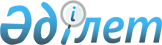 О внесении изменения в постановление Восточно-Казахстанского областного акимата от 8 ноября 2021 года № 322 "Об установлении водоохранных зон и полос водных объектов Восточно-Казахстанской области и режима их хозяйственного использования"Постановление Восточно-Казахстанского областного акимата от 1 ноября 2023 года № 233. Зарегистрировано Департаментом юстиции Восточно-Казахстанской области 6 ноября 2023 года № 8909-16
      Восточно-Казахстанский областной акимат ПОСТАНОВЛЯЕТ:
      1. Внести в постановление Восточно-Казахстанского областного акимата от 8 ноября 2021 года № 322 "Об установлении водоохранных зон и полос водных объектов Восточно-Казахстанской области и режима их хозяйственного использования" (зарегистрированное в Реестре государственной регистрации нормативных правовых актов за № 31184) следующее изменение:
      приложение 1 к указанному постановлению изложить в новой редакции согласно приложению к настоящему постановлению.
      2. Государственному учреждению "Управление природных ресурсов и регулирования природопользования Восточно-Казахстанской области" в установленном законодательством Республики Казахстан порядке обеспечить:
      1) государственную регистрацию настоящего постановления в территориальном органе юстиции;
      2) размещение настоящего постановления на интернет-ресурсе акимата Восточно-Казахстанской области после официального опубликования.
      3. Контроль за исполнением настоящего постановления возложить на заместителя акима области по вопросам агропромышленного комплекса. 
      4. Настоящее постановление вводится в действие по истечении десяти календарных дней после дня его первого официального опубликования. Водоохранные зоны и полосы водных объектов Восточно-Казахстанской области
      Примечание:
      Границы и ширина водоохранных зон и водоохранных полос отражены в картографическом материале утвержденной проектной документации.
					© 2012. РГП на ПХВ «Институт законодательства и правовой информации Республики Казахстан» Министерства юстиции Республики Казахстан
				
      Аким Восточно-Казахстанской области

Е. Кошербаев

      "СОГЛАСОВАНО" Республиканское государственное учреждение "Ертисская бассейновая инспекция по регулированию использования и охране водных ресурсов Комитета по водным ресурсам Министерства экологии и природных ресурсов Республики Казахстан" "_____" _____________ 2023 год
Приложение к постановлению 
Восточно-Казахстанского 
областного акимата 
от 1 ноября 2023 года № 233Приложение 1 к постановлению 
Восточно-Казахстанского 
областного акимата от "8" 
ноября 2021 года № 322
№     
Наименование
водного объекта
Месторасположение
Площадь водоохранной зоны (гектар)
Площадь водоохранной полосы (гектар)
Ширина водоохранной зоны (метр)
Ширина водоохранной полосы (метр)
Ширина водоохранной полосы (метр)
город Усть-Каменогорск
город Усть-Каменогорск
город Усть-Каменогорск
город Усть-Каменогорск
город Усть-Каменогорск
город Усть-Каменогорск
город Усть-Каменогорск
1
река Аблакетка
левый берег
садоводческое товарищество "Надежда"
4,2771
0,2925
500
35
35
2
левый приток
реки Аблакетка
левый берег
садоводческое товарищество "Надежда"
4,4429
0,3489
500
35
35
3
Усть-Каменогорское водохранилище
село Ново-Троицкое
0,8429
0,1905
142-185
35
35
4
река Ертис
садоводческое товарищество
"Иртыш-1"
5,6266
0,3326
568-598
35
35
5
река Аблакетка
село Самсоновка
4,4268
0,7584
183-240
35
35
6
протока Комендантка
кадастровый номер
05-085-049-926
-
0,2914
-
35
35
7
протока Тихая
левый берег
садоводческое товарищество "Алмаз"
11,1704
0,2809
500-631
35
35
8
ручей без названия
левый берег
в 3,9 километрах севернее села Самсоновка
24,457
9,024
212-500
100
100
9
река Аблакетка
левый берег
садоводческое общество "Мелиоратор"
1,7
0,1
500
35
35
10
река Аблакетка
левый берег
садоводческое общество "Мелиоратор"
7,73
0,11
500
35
35
11
река Ертис
левый берег
садоводческое общество "Колос"
3,3924
0,1061
500
35
35
12
протока Тихая
правый берег
садоводческое общество "Колос"
3,3924
0,1260
500
35
35
13
река Уланка
правый берег
садоводческое общество
"Восточник-Степной"
1,6631
0,1929
500
35
35
14
протока Комендантка
кадастровый номер
05-085-051-434
-
0,1853
-
35
35
15
река Аблакетка
садоводческое товарищество "Домостроитель"
1,6052
0,1172
500
35
35
16
река Аблакетка
садоводческое общество "Мелиоратор"
3,74
0,26
500
35
35
17
река Уланка
правый берег
левый берег
садоводческое общество
"Восточник-Степной"
18,8736
1,0674
2,6205
500
35
35
35
35
18
река Аблакетка
левый берег
в 1 километре южнее села Самсоновка
13,17
2,71
500
35-100
35-100
19
река Ульба
правый берег
город Усть-Каменогорск
154,76
71,47
400-1600
30-500
30-500
20
левобережный участок реки Аблакетка
город Усть-Каменогорск
34,34
3,84
500
35
35
21
река Ертис
левый берег
в 0,55 километрах
северо-западнее
села Ново-Явленка
73,3897
2,6020
500
50
50
22
канал
левый берег
в 0,55 километрах
северо-западнее
села Ново-Явленка
73,3897
5,0707
500
35
35
23
река Ертис
левый берег
в 0,55 километрах
северо-западнее
села Ново-Явленка
84,1791
2,8821
500
50
50
24
канал
правый берег
в 0,55 километрах
северо-западнее
села Ново-Явленка
84,1791
5,1560
500
35
35
25
река Ертис
левый берег
в 0,55 километрах
северо-западнее
села Ново-Явленка
101,5606
13,9150
500
50
50
26
протока Тихая
левый берег
в 0,55 километрах
северо-западнее
села Ново-Явленка
26,0863
2,0967
500
35
35
27
подводящий канал
правый берег
в 0,55 километрах
северо-западнее
села Ново-Явленка
87,4432
5,0624
500
35
35
28
протока Тихая
левый берег
в 0,55 километрах
северо-западнее
села Ново-Явленка
87,4432
6,6245
500
35
35
29
отводной канал
левый берег
в 0,55 километрах
северо-западнее
села Ново-Явленка
87,4432
1,8832
500
35
35
30
подводящий канал
левый берег
в 0,55 километрах
северо-западнее
села Ново-Явленка
109,7614
5,2086
500
35
35
31
отводной канал
левый берег
в 0,55 километрах
северо-западнее
села Ново-Явленка
109,7614
1,8907
500
35
35
32
отводной канал
левый берег
в 0,55 километрах
северо-западнее
села Ново-Явленка
17,3965
1,6536
500
35
35
33
протока Тихая
левый берег
в 0,55 километрах
северо-западнее
села Ново-Явленка
5,1197
0,4606
500
35
35
34
отводной канал
левый берег
в 0,55 километрах
северо-западнее
села Ново-Явленка
5,1197
1,6613
500
35
35
35
река Ертис
правый берег
левый берег
город Усть-Каменогорск, Глубоковкий район
22,6946
362,15
1,205
44,2474
760-977
264-500
35
35
35
35
город Риддер
город Риддер
город Риддер
город Риддер
город Риддер
город Риддер
город Риддер
36
река Чесноковка
правый берег
левый берег
в 1,5 километрах южнее села Поперечное
42,2
6,8
2,7
2,3
320-500
50-215
35
35
35
35
37
река Малая Поперечная
левый берег
в 2,9 километрах
юго-восточнее села Поперечное
120
-
500
-
-
38
река Чесноковка
правый берег
в 2,9 километрах
юго-восточнее села Поперечное
48,8
4,4
270-500
35
35
39
ручей без названия
правый берег
левый берег
в 2,9 километрах
юго-восточнее села Поперечное
100
-
6,5
4,2
130-500
-
35
35
35
35
40
река Ульба
садоводческое общество "Казахстан"
0,313
0,051
220-222
35
35
41
река Белая Уба
левый берег
район урочища Серый Луг
25,53
1,35
209-413
35
35
42
река Большая Разливанка
левый берег
район урочища Серый Луг
25,53
0,87
209-413
35
35
43
река Тихая
Лениногорский лесхоз, улица Лесхозная
0,2909
0,08
138
35
35
44
река Ульба
левый берег
поселок Ульба
8,867
1,351
167-323
35
35
45
река Луговатая
левый берег
правый берег
на территории учетного квартала 05-083-040
528,4
437,4
23,8
28,1
150-500
150-500
35
35
35
35
46
притоки по левому берегу реки Луговатая
левый берег
правый берег
на территории учетного квартала 05-083-040
-
-
26,3
26,3
-
-
50
50
50
50
47
притоки по правому берегу реки Луговатая
левый берег
правый берег
на территории учетного квартала 05-083-040
-
-
7,7
8,1
-
-
35
35
35
35
48
река Позднопаловка
левый берег
в 2,8 километрах
северо-восточнее
горы Козлуха
52,79
4,6
500
55
55
49
ручей без названия
правый берег
левый берег
в 2,8 километрах
северо-восточнее
горы Козлуха
138,9
24,33
500-761
55-70
55-70
50
ручей Шубин
левый берег
правый берег
в 5,5 километрах
юго-восточнее села Ливино
16,6513
0,0487
2,3113
0,0487
153,7-483
55
55
55
55
55
51
ручей Ванявка
левый берег
в 9,8 километрах
северо-восточнее
села Ливино
15,2
0,02
500
75
75
52
река Чесноковка
левый берег
село Поперечное
3
0,21
500
35
35
53
ручей Листвяжная
левый берег
на территории учетного
квартала 05-083-051
154,8
19,5
500
55
55
54
ручей без названия
приток ручья Листвяжная
правый берег
на территории учетного
квартала 05-083-051
110,7
12,9
400-500
55
55
55
река Белая Уба
левый берег
на территории учетного
квартала 05-083-053
46
3,1
320-400
35
35
56
ручей без названия № 1
правый берег
левый берег
на территории учетного
квартала 05-083-053
27
19
7,9
9,7
220-500
200-310
55
55
55
55
57
ручей без названия № 2
правый берег
на территории учетного
квартала 05-083-053
2,5
2,6
150
55
55
58
ручей без названия № 1
левый берег
в 1 километре западнее города Риддер
8,4
2,3
45-209
35
35
59
ручей без названия № 2
правый берег
в 1 километре западнее города Риддер
7,3
2
45-204
35
35
район Алтай
район Алтай
район Алтай
район Алтай
район Алтай
район Алтай
район Алтай
60
река Бухтарма
правый берег
село Быково
83
10,4
80-500
55
55
61
ручей Красный Яр
правый берег
левый берег
село Быково
48,1
30,3
8,4
2
500
500
55
55
55
55
62
ручей без названия № 1
правый берег
левый берег
село Быково
30
26,6
7,9
7,1
500
80-500
55
55
55
55
63
ручей без названия № 2
левый берег
село Быково
7
4,2
170-350
55
55
64
Бухтарминское водохранилище
правый берег
поселок Прибрежный
119,1
12,95
290-710
35-75
35-75
65
ручей без названия
правый берег
левый берег
поселок Прибрежный
-
-
1,5
3,15
-
-
35
75
35
75
66
река Осиновка
правый берег
в 8 километрах
северо-восточнее села Северное
152,187
28,507
295-500
75
75
67
правый приток
реки Осиновка
левый берег
в 8 километрах
северо-восточнее села Северное
56,844
5,370
160-500
75
75
68
река Крутая
левый берег
в 1,5 километрах
северо-восточнее села Бедаревка
15,7
2
500
55
55
69
ручей Строганка
левый берег
в 1,5 километрах
северо-восточнее села Бедаревка
102,9
11,3
340-760
55
55
70
ручей Томиловка
правый берег
левый берег
село Боровка
41,5
34,2
1,8
1,9
160-700
80-375
35
35
35
35
71
ручей Крестьянка
правый берег
левый берег
село Боровка
103,7
30
3,7
0,4
500-650
270-400
35
35
35
35
72
ручей без названия № 1
правый берег
левый берег
село Боровка
-
-
1,7
1,3
-
-
35
35
35
35
73
ручей без названия № 2
правый берег
левый берег
село Боровка
-
-
2,8
3,2
-
-
35
35
35
35
74
ручей без названия № 3
правый берег
левый берег
село Боровка
-
-
3,5
2,8
-
-
35
35
35
35
75
ручей без названия № 4
правый берег
левый берег
село Боровка
-
-
2,4
2,4
-
-
35
35
35
35
76
река Мельничная
правый берег
левый берег
село Быково
304,5
174,1
56
21,1
250-750
500
55
55
55
55
77
ручей Томилин ключ
правый берег
левый берег
село Быково
119,3
-
11,2
14,5
500
-
55
55
55
55
78
ручей Огневка
левый берег
на территории учетного квартала 05-070-059
51,7
5,9
500
55
55
79
ручей Козлушка
правый берег
левый берег
на территории учетного квартала 05-070-059
42,1
180,3
9,7
23
500
500
55
55
55
55
80
ручей Терентьев
левый берег
на территории учетного квартала 05-070-059
58,6
7,2
500
55
55
81
ручей без названия
правый берег
левый берег
в 1 километре
северо-западнее поселка Октябрьский
38,3
26,1
3,2
3,1
500
130-470
35
35
35
35
82
река Бухтарма
левый берег
Зубовское месторождение
27,72
3,07
500
55
55
83
приток № 1
реки Поперечная
левый берег
в 17,6 километрах
северо-восточнее села Александровка
19,69
4,38
1334-1975
35
35
84
приток № 2
реки Поперечная
в 17,6 километрах
северо-восточнее села Александровка
19,69
4,88
1334-1975
35
35
85
приток № 3
реки Поперечная
правый берег
в 17,6 километрах
северо-восточнее села Александровка
19,69
4,9
1334-1975
35
35
86
река Березовка
в 0,1 километре восточнее
села Соловьево
155,0557
19,0672
500-783
35-178
35-178
87
река Мяконькая
в 0,1 километре восточнее села Соловьево
48,0160
7,1255
500-598
55-207
55-207
88
река Хамир
правый берег
село Шумовск
159,2
5,8
500-710
55
55
89
ручей
Филимоновский
правый берег
левый берег
село Шумовск
128,9
181,2
13
27,4
325-550
220-500
55
55
55
55
90
ручей Мартыновский
левый берег
село Шумовск
138,7
6,7
500
55
55
91
река Березовка
северо-восточнее села Соловьево
128,1707
7,7209
212-500
55
55
92
река Мяконькая
северо-восточнее села Соловьево
128,1707
19,7313
212-500
55-310
55-310
93
приток № 1
реки Березовка
северо-восточнее села Соловьево
128,1707
7,5467
500
55
55
94
Бухтарминское водохранилище
правый берег
поселок Прибрежный, кадастровый номер
05-070-053-176
119,1
12,95
290-710
35-75
35-75
95
ручей без названия
правый берег
левый берег
поселок Прибрежный, кадастровый номер
05-070-053-176
-
-
1,5
3,15
-
-
35
75
35
75
96
истоки ручья Крестовка
в 6 километрах восточнее
села Северное
83,5
8,4
500
50
50
97
Бухтарминское водохранилище
на территории
района Алтай и
Катон-Карагайского, Уланского районов
13928,7166
3144,5465
35-1070
35-100
35-100
98
Бухтарминское водохранилище
правый берег
в 8,5 километрах западнее села Алтайка
32,7
8,2
500-710
35-138
35-138
99
река Березовка
левый берег
в северной части города Алтай
54
4,5
300-470
35
35
100
Усть-Каменогорское водохранилище
правый берег (село Ермаковка)
левый берег (село Ново-Троицкое)
ручей Березовка
правый берег
левый берег
село Ермаковка
село Ново-Троицкое
61,6
61,8
-
-
10,4
10,5
2,6
2,7
-
400-600
-
-
35
55-100
35
35
35
55-100
35
35
101
истоки ручья
без названия
правый берег
левый берег
в 4,5 километрах восточнее села Чапаево
34,9
38
2,2
2,2
500
500
55
55
55
55
102
река Чистополька правый берег
в 5 километрах
северо-восточнее села Александровка
184,04
10,83
859-1780
50
50
103
ручей Березовка
левый берег
в 5 километрах
северо-восточнее села Александровка
184,04
14,87
859-1780
50
50
104
истоки реки Малая Мякотиха
на территории учетных кварталов 05-070-059 и
05-070-053
1289,2
230,1
500
55
55
105
река Поперечная
левый берег
правый берег
на территории учетных кварталов 05-070-059 и
05-070-053
991
240
134
33
500
500
55
55
55
55
106
река Березовка
левый берег
правый берег
на территории учетных кварталов 05-070-059 и
05-070-053
821,7
1117,6
128,7
116,6
500
500
55
55
55
55
107
река Урунхайка
левый берег
правый берег
на территории учетных кварталов 05-070-059 и
05-070-053
195
344,4
23,8
28,4
500
500
55
55
55
55
108
истоки реки Таловка
на территории учетных кварталов 05-070-059 и
05-070-053
424,1
38,8
500
55
55
109
ручей Уфимцев
левый берег
правый берег
на территории учетных кварталов 05-070-059 и
05-070-053
78,7
-
6,5
6,4
500
-
55
55
55
55
110
ручей Поклонный
в 7,5 километрах
юго-западнее села Северное
92
8
570-730
55
55
111
ручей без названия
в 2,5 километрах восточнее села Северное
12,3
2,3
270-310
55
55
112
река Медведка
правый берег
на территории учетного квартала 05-070-053
72,1
7,7
500
55
55
113
река Чистополька
правый берег
на территории учетного квартала 05-070-053
70,3
13,1
500
55
55
114
ручей без названия № 1
левый берег
на территории учетного квартала 05-070-053
108,6
13,9
500
55
55
115
ручей без названия № 2
правый берег
левый берег
на территории учетного квартала 05-070-053
27,7
79,6
8,6
8,7
240-400
500
55
55
55
55
116
ручей без названия № 3
правый берег
левый берег
на территории учетного квартала 05-070-053
61,6
22,1
8,7
0,9
400-500
320-560
55
55
55
55
117
исток родника № 1
на территории учетного квартала 05-070-053
26,2
1,5
320
55
55
118
исток родника № 2
на территории учетного квартала 05-070-053
26
1,2
230
55
55
119
исток родника № 3
на территории учетного квартала 05-070-053
40,5
0,8
430-500
55
55
120
ручей Шувалов
левый берег
на территории учетного квартала 05-068-083
25,8
3,2
500
35
35
121
ручей без названия
левый берег
на территории учетного квартала 05-068-083
39
2,5
110-420
35
35
122
река Бобровка
правый берег
на территории учетного квартала 05-070-016
113,2
13
500
55
55
123
река Березовка
левый берег
в 1 километре южнее
села Маяк
116,02
13,1
174-500
35-130
35-130
124
река Топтушка
правый берег
в 1 километре южнее
села Маяк
-
2,9
-
35
35
125
река Крестовка
левый берег
восточнее села Северное
56,3
3,7
500
35
35
126
ручей Басов
левый берег
восточнее села Северное
82,51
6,5
500
35
35
127
река Осиновка
левый берег
правый берег
восточнее села Северное
27,7
27,7
9,1
9,4
200-440
100-465
100
100
100
100
128
река Пихтовка
правый берег
левый берег
восточнее села Северное
58
99,6
10,8
26,3
500
198-500
100
100
100
100
129
ручей без названия № 1
левый берег
восточнее села Северное
22
10,4
100-460
100
100
130
ручей без названия № 2
правый берег
восточнее села Северное
76
11,5
100-500
100
100
131
родник Клементьев Лог
левый берег
в 8,5 километрах
северо-западнее
Васильевской переправы
143,5
12,5
500
55
55
132
ручей Дарабайкин
правый берег
в 8,5 километрах
северо-западнее
Васильевской переправы
171,8
18,4
500
55
55
133
ручей Березовский
левый берег
на территории учетного квартала 05-070-053
315,8
33,1
500
55
55
134
истоки ручья Маралий
на территории учетного квартала 05-070-053
146
12,8
500
55
55
135
родник
на территории учетного квартала 05-070-053
65,1
3,8
500
55
55
136
река Проходная
левый берег
в 5,5 километрах севернее
села Дородница
34,4967
4,8180
165-418
35
35
137
ручей без названия № 1
правый берег
левый берег
в 5,5 километрах севернее
села Дородница
34,4967
88,0223
5,1393
5,1337
165-418
202-198
35
35
35
35
138
ручей без названия № 2
правый берег
в 5,5 километрах севернее
села Дородница
88,0223
3,0222
202-198
35
35
139
река Мякотиха
левый берег
на территории учетных кварталов 05-070-059 и
05-070-053
853
14,7
500
55
55
140
река Малая Мякотиха
левый берег
правый берег
на территории учетных кварталов 05-070-059 и
05-070-053
366,6
38,1
3,9
500
55
55
55
55
141
ручей без названия № 1
левый берег
правый берег
на территории учетных кварталов 05-070-059 и
05-070-053
124,9
3,2
2,8
380-500
55
55
55
55
142
ручей без названия № 2
левый берег
правый берег
на территории учетных кварталов 05-070-059 и
05-070-053
198,6
13,5
6,8
170-500
55
55
55
55
143
ручей без названия № 3
левый берег
правый берег
на территории учетных кварталов 05-070-059 и
05-070-053
-
-
7,4
8
500
55
55
55
55
144
ручей без названия № 4
левый берег
на территории учетных кварталов 05-070-059 и
05-070-053
-
8,7
500
55
55
145
ручей без названия № 5
левый берег
правый берег
на территории учетных кварталов 05-070-059 и
05-070-053
-
-
10,6
9,1
280-500
55
55
55
55
146
ручей без названия № 6
левый берег
правый берег
на территории учетных кварталов 05-070-059 и
05-070-053
-
-
9,9
9,7
290-500
55
55
55
55
147
ручей без названия № 7
левый берег
на территории учетных кварталов 05-070-059 и
05-070-053
-
8,7
330-500
55
55
148
ручей без названия № 8
левый берег
правый берег
на территории учетных кварталов 05-070-059 и
05-070-053
-
-
5,7
4,7
300-500
55
55
55
55
149
река Березовка
левый берег
участок № 1
левый берег
участок № 2
в 0,7 километрах
юго-западнее села Ландман
31
73
3,2
6,5
290-600
190-500
35
35
35
35
150
река Бухтарма
правый берег
в 4 километрах восточнее
села Парыгино
62,8
6,7
500
55
55
151
река Бухтарма
левый берег
на территории учетного квартала 05-070-010
94,9
7,4
500
35
35
152
ручей без названия
приток реки Бухтарма
левый берег
на территории учетного квартала 05-070-010
87,3
9,3
500
35-55
35-55
153
река Погуляйка
правый берег
на территории учетного квартала 05-070-010
104,6
11,6
500
55
55
154
ручей без названия
приток реки Погуляйка
левый берег
правый берег
на территории учетного квартала 05-070-010
40
60
7,9
7,9
500
500
55
55
55
55
155
ручей Бурнашевка
в 6,4 километрах
северо-западнее
села Никольск
53,1
6,5
500
55
55
156
река Тополевка
в 8,7 километрах
юго-восточнее
села Бедаревка
311
16,88
450-524
145
145
157
река Теплый Ключ
в 8,7 километрах
юго-восточнее
села Бедаревка
311
6,49
450-524
35
35
158
ручей без названия
в 8,7 километрах
юго-восточнее
села Бедаревка
311
8,59
450-524
35
35
159
река Мельничная
левый берег
на территории учетного квартала 05-070-019
0,33
3,8
500
35
35
160
ручей без названия № 1
в 10 километрах
юго-восточнее
села Северное
893,9175
28,1895
500
55
55
161
ручей без названия № 2
в 10 километрах
юго-восточнее
села Северное
893,9175
27,0972
500
55
55
162
ручей без названия № 3
в 10 километрах
юго-восточнее
села Северное
893,9175
9,2380
500
55
55
163
ручей без названия № 4
в 10 километрах
юго-восточнее
села Северное
893,9175
15,0025
500
55
55
164
ручей Топнушка
правый берег
на территории учетного квартала 05-070-007
25
-
500
-
-
165
ручей без названия
левый берег
на территории учетного квартала 05-070-007
37
9,1
500
75
75
166
родник
правый берег
левый берег
на территории учетного квартала 05-070-007
-
1,4
1,2
-
-
75
75
75
75
167
ручей Канавочка правый берег
в 3 километрах севернее
села Бородино
105,5
9,4
500
35
35
168
река Бухтарма
левый берег
в 0,1 километре к
юго-востоку от села Быково
67,3242
7,5402
500
35
35
169
река Мельничная
правый берег
в 0,1 километре к
юго-востоку от села Быково
64,7710
6,6298
500
35
35
170
река Бухтарма
левый берег
в 0,1 километре к
юго-востоку от села Быково
31,9420
-
500
-
-
171
река Бухтарма
левый берег
в 0,1 километре к
юго-востоку от села Быково
31,9420
-
500
-
-
172
река Осочиха
левый берег
в 5 километрах южнее
села Богатырево
50,85
4,62
125-500
35
35
173
ручей Миновский правый берег
левый берег
в 5 километрах южнее
села Богатырево
48,49
31,84
4,97
4,92
105-500
80-500
35
35
35
35
174
ручей без названия правый берег
в 5 километрах южнее
села Богатырево
47,38
10,63
80-500
35
35
175
река Осочиха
левый берег
в 1,5 километрах южнее
села Богатырево
73,80
6,05
500
35
35
176
ручей без названия правый берег
в 1,5 километрах южнее
села Богатырево
51,09
5,35
500
35
35
177
река Бобровка
левый берег
в 5 километрах западнее
села Путинцево
35,4
5,2
450-500
70-85
70-85
178
ручей Холодный
левый берег
в 5 километрах западнее
села Путинцево
8,2
1,8
136-260
35
35
179
Усть-Каменогорское водохранилище
участок № 1
участок № 2
участок № 2
город Серебрянск, район Алтай
поселок Огневка, Уланский район
село Смолянка, Уланский район
842
317,63
168,59
99,36
63,21
21,259
500
35-100
35-100
180
река Бухтарма
в 3 километрах севернее
села Снегирево
48,6
5,1
500
50
50
181
река Серебрянка
в 10,4 километрах
северо-восточнее
села Александровка
162,383
8,12
500
35
35
182
река Медведка
правый берег
в 10,4 километрах
северо-восточнее
села Александровка
162,383
4,04
500
35
35
183
река Бухтарма
левый берег
в 0,9 и 3,5 километрах севернее и северо-западнее
села Быково
27,4
6,4
500
100
100
184
ручей Александров
правый берег
в 0,9 и 3,5 километрах севернее и северо-западнее
села Быково
39,6
6,3
500
55
55
185
ручей Долгий Ключ
левый берег
в 0,9 и 3,5 километрах севернее и северо-западнее
села Быково
30,3
3,3
500
55
55
186
ручей без названия
правый берег
в 0,9 и 3,5 километрах севернее и северо-западнее
села Быково
29,6
2
500
55
55
187
ручей Лазариха
правый берег
в 7 километрах
северо-восточнее
села Путинцево
86,4
6,6
275-500
35
35
188
река Тургусун
на территории учетных кварталов 05-070-007 и
05-070-059
182,2
2,2
500
35
35
189
ручей без названия № 1
на территории учетных кварталов 05-070-007 и
05-070-059
59,8
2,4
500
35
35
190
река Таволжанка
на территории учетных кварталов 05-070-007 и
05-070-059
41,8
0,8
500
35
35
191
приток ручья без названия
на территории учетных кварталов 05-070-007 и
05-070-059
38,7
3,5
500
35
35
192
река Таловка
левый берег
поселок Прибрежный
3,4
0,4
265-360
35
35
193
река Бухтарминка
правый берег
левый берег
в 4 километрах
северо-восточнее
села Никольск
171,95
187,05
12,8
13
500
500
35
35
35
35
194
река Бухтарма
правый берег
на территории учетного квартала 05-070-033
25
3,6
500
75
75
195
ручей Пихтовка
правый берег
на территории учетного квартала 05-070-033
66
9,8
500
55
55
196
ручей Моисеев Лог правый берег
на территории учетного квартала 05-070-033
57,5
5,2
500
55
55
197
ручей без названия №1
на территории учетного квартала 05-070-013
44, 9634
1,3166
500
55
55
198
ручей без названия №2
на территории учетного квартала 05-070-013
15,2496
4,9013
500
55
55
Глубоковский район
Глубоковский район
Глубоковский район
Глубоковский район
Глубоковский район
Глубоковский район
Глубоковский район
199
река Красноярка правый берег
северо-восточнее поселка Верхнеберезовка
66,253
5,96
500
35
35
200
ручей Березовский левый берег
северо-восточнее поселка Верхнеберезовка
60,567
4,29
500
35
35
201
река Ертис
правый берег
поселок Глубокое
24,32
3,44
500-580
248-301
248-301
202
река Черемшанка
село Черемшанка,
улица Мира
3,136
1,1733
112
35
35
203
ручей Первая
село Черемшанка,
улица Мира
3,136
0,616
112
35
35
204
река Левая Убинка
левый берег
село Быструха
43,1
4,8
380-500
35
35
205
ручей без названия
в 0,9 километре южнее
села Новая Ульба
14,5889
1,0217
500-575
35
35
206
ручей Березовский
поселок Верхнеберезовка
15,973
1,137
500
35
35
207
река Первая
село Черемшанка
5,73
1,88
50-217
35-65
35-65
208
протока реки Ертис
правый берег
в 1 километре юго-западнее села Уварово
86,6
13
500
35
35
209
озеро без названия
в 1 километре юго-западнее села Уварово
-
1,4
-
35
35
210
река Малая Ульба
левый берег
село Ново-Ульбинка
1,0826
0,078
500
35
35
211
пруд на реке Маховка
левый берег
правый берег
село Солнечное
21,14
6,26
3,05
0,44
90-413
500
35
35
35
35
212
река Пихтовка
левый берег
правый берег
на территории учетного квартала 05-068-115
207,55
365,2
36,1
69,4
500
50-500
55
55
55
55
213
ручей Андрониха
правый берег
на территории учетного квартала 05-068-115
66,4
13,2
140-500
55
55
214
река Гремячий
в 6,7 километрах восточнее села Ушаново
754,54
231,67
500
55
55
215
ручей без названия
в 6,7 километрах восточнее села Ушаново
754,54
4,03
500
55
55
216
ручей Богородский ключ
в 2,9 километрах восточнее села Ушаново
14,46
1,52
500
55
55
217
река Поскакуха
правый берег
село Черемшанка
12,547
0,398
252-500
35
35
218
река Левая Убинка
правый берег
левый берег
село Орловка
80,75
69,5
500-977
55
55
219
река Бусиниха
правый берег
левый берег
село Орловка
80,75
36,15
500-977
55
55
220
река Лосьевка
правый берег
левый берег
село Орловка
535,5111
20,47
423-500
55
55
221
река Чесноковка правый берег
левый берег
село Орловка
535,5111
21,9
423-500
55
55
222
ручей Железный
правый берег
в 2,9 километрах южнее
села Черемшанка
7,9683
0,0305
127-391
35
35
223
река Веселовка
левый берег
южнее села Веселовка
69,24
4,5
500
35
35
224
протока реки Бобровка
правый берег
на территории учетного квартала 05-068-078
2,1
0,198
500
35
35
225
река Красноярка
правый берег
левый берег
поселок Верхнеберезовка
243,920
49,688
10,767
2,202
500
500
35
35
35
35
226
ручей Березовский
правый берег
поселок Верхнеберезовка
243,920
6,519
500
35
35
227
ручей без названия
правый берег
левый берег
поселок Верхнеберезовка
21,241
1,539
500
35
35
228
река Черемшанка
правый берег
село Черемшанка
2,6
0,5
185
35
35
229
ручей без названия
левый берег
село Черемшанка
3
0,3
285-305
35
35
230
ручей Бобровочка
левый берег
в 0,7 километрах восточнее села Бобровка
38,9
3,9
500
35
35
231
ручей Вороний
правый берег
в 0,7 километрах восточнее села Бобровка
19,6
1
500
35
35
232
река Быструха
правый берег
юго-восточнее
села Быструха
138,883
15,085
174-500
35
35
233
ручей без названия
правый берег
левый берег
юго-восточнее
села Быструха
138,883
3,027
174-500
35
35
234
ручей Мазанкина
левый берег
правый берег
в 0,5 километрах восточнее села Календарка
4,9
95
2,4
17,5
100-320
500
100
100
100
100
235
ручей без названия
правый берег
в 0,5 километрах восточнее села Календарка
40
9,1
500
100
100
236
река Малая Ульба
село Ново-Ульбинка
6,6740
0,4717
500
35
35
237
ручей без названия
в 1,3 километрах
юго-западнее села Ушаново
7,475
0,5455
500
35
35
238
ручей без названия
на территории учетного квартала 05-068-023
61,3529
5,7411
500
35
35
239
река Обдериха
правый берег
в 6,5 километрах
северо-восточнее
села Тарханка
304,1798
11,4379
1590-2673
35
35
240
ручей Изотов
левый берег
в 6,5 километрах
северо-восточнее
села Тарханка
304,1798
2,7916
1590-2673
55
55
241
ручей без названия № 1
в 6,5 километрах
северо-восточнее
села Тарханка
304,1798
3,1679
1590-2673
55
55
242
ручей без названия № 2
в 6,5 километрах
северо-восточнее
села Тарханка
304,1798
1,8352
1590-2673
55
55
243
ручей без названия № 3
в 6,5 километрах
северо-восточнее
села Тарханка
304,1798
2,3997
1590-2673
55
55
244
ручей без названия № 4
в 6,5 километрах
северо-восточнее
села Тарханка
304,1798
5,0822
1590-2673
55
55
245
ручей без названия № 5
в 6,5 километрах
северо-восточнее
села Тарханка
304,1798
13,5397
1590-2673
55
55
246
ручей без названия № 6
в 6,5 километрах
северо-восточнее
села Тарханка
304,1798
9,1936
1590-2673
55
55
247
ручей без названия № 7
в 6,5 километрах
северо-восточнее
села Тарханка
304,1798
1,6676
1590-2673
55
55
248
река Малая Ульба
на территории учетного квартала 05-068-100
10,3881
1,6778
165-246
35
35
249
река Секисовка
правый берег
на территории учетного квартала 05-068-017
34,4
5,3
500
55
55
250
река Красноярка
правый берег
юго-западнее села Веселовка
98,722
6,280
500
35
35
251
река Веселовка
левый берег
юго-западнее села Веселовка
98,722
3,155
500
35
35
252
река Левая Убинка
левый берег
на территории учетных кварталов 05-068-007 и
05-068-006
264,3
12,4
500
55
55
253
река Сипатиха
правый берег
левый берег
на территории учетных кварталов 05-068-007 и
05-068-006
264,3
21,4
500
55
55
254
ручей без названия № 1
правый берег
левый берег
на территории учетных кварталов 05-068-007 и
05-068-006
264,3
7,3
500
55
55
255
ручей без названия № 2
правый берег
на территории учетных кварталов 05-068-007 и
05-068-006
264,3
7,9
500
55
55
256
река Малая Ульба
село Новая Ульба
5,7477
457-500
0,4159
35
35
257
ручей без названия
село Новая Ульба
5,7477
-
0,4159
35
35
258
река Маховка
левый берег
село Черемшанка
8,28
500
0,172
35
35
259
река Глубочанка
северо-западнее
села Черногорка
49,8
31,78
500
35
35
260
река Антипов ключ
северо-западнее
села Черногорка
119,7
18,49
500
35
35
261
ручей без названия
северо-западнее
села Черногорка
38,31
2,26
500
35
35
262
река Бобровка
правый берег
село Бобровка
24,5
2,75
500
35
35
263
река Березовка
левый берег
на территории учетного квартала 05-068-020
13
5,1
115-500
35
35
264
ручей без названия
левый берег
на территории учетного квартала 05-068-020
41,2
3
155-500
35
35
265
река Глубочанка
село Белоусовка
8,1553
0,574
500
35
35
266
река Топиха
село Топиха
0,6867
0,0650
387-389
35
35
267
река Черемшанка
правый берег
на территории учетного квартала 05-068-053
7,2762
0,7408
500-560
35
35
268
река Поскакуха
левый берег
на территории учетного квартала 05-068-053
4,7448
0,6208
500
35
35
269
река Черемшанка
правый берег
на территории учетного квартала 05-068-053
2,7868
-
500
-
-
270
река Поскакуха
левый берег
на территории учетного квартала 05-068-053
2,7868
-
500
-
-
271
река Топкуша
правый берег
на территории учетного квартала 05-068-006
11,7516
2,1538
300-412
35
35
272
река Ульба
правый берег
в 1 километре южнее
села Черемшанка
8,89
1,9506
391-311
35
35
273
протоки реки Ульба
левый берег
в 1 километре южнее
села Черемшанка
-
0,4240
-
35
35
274
река Глубочанка
поселок Белоусовка
0,1778
0,1105
500
35
35
275
ручей без названия
поселок Белоусовка
0,3102
0,2181
500
35
35
276
река Ульба
правый берег
в южной части
села Тарханка
7,4
0,3
564,5-579,4
99,5-114,4
99,5-114,4
277
проток реки Ульба
левый берег
садоводческое товарищество
"Надежда"
1,06
0,07
500
35
35
278
река Сипатиха
левый берег
на территории учетного квартала 05-068-159
48,7
0,9
500
55
55
279
река Варначка
севернее села Бобровка
269,54
3,74
180-830
35
35
280
река Деюшкин ключ
севернее села Бобровка
269,54
19,71
180-830
35
35
281
река Гурьев лог
севернее села Бобровка
229,67
16,52
500
35
35
282
проток реки Малая Убинка
левый берег
на территории учетного квартала 05-068-005
4,3
0,7
553-583
88-118
88-118
283
ручей Переплюйка
правый берег
на территории учетного квартала 05-068-025
6,9
0,8
500
35
35
Зайсанский район
Зайсанский район
Зайсанский район
Зайсанский район
Зайсанский район
Зайсанский район
Зайсанский район
284
река Ертис
левый берег
в пределах Зайсанского района
3847,8926
316,5145
500
35
35
Катон-Карагайский район
Катон-Карагайский район
Катон-Карагайский район
Катон-Карагайский район
Катон-Карагайский район
Катон-Карагайский район
Катон-Карагайский район
285
река Куркиреме
левый берег
в 2 километрах юго-западнее села Шынгыстай
52,37
5,18
500
55
55
286
река Кокбастау
в 7 километрах юго-западнее села Уштобе
250,7
17,3
500
35
35
287
ручей Кондратьев левый берег
в 1 километре юго-западнее села Бесюй
32,03
4,74
500
75
75
288
ручей без названия
правый берег
левый берег
в 5 километрах восточнее села Кундыз
21,29
26,51
1,65
1,66
500
500
35
35
35
35
289
река Черемошка правый берег
левый берег
в 4,3 километрах
юго-восточнее села Ушбулак
734,2
35,7
248-795
50
50
290
река Саврасовка правый берег
левый берег
в 4,3 километрах
юго-восточнее села Ушбулак
734,2
79,7
248-795
50
50
291
ручей без названия
левый берег
в 4,3 километрах
юго-восточнее села Ушбулак
734,2
10,6
248-795
50
50
292
река Черемошка правый берег
левый берег
в 3,5 километрах восточнее села Ушбулак
143,5
137,31
24,5
19,5
500
500
75
75
75
75
293
река Солоновочка левый берег
в 3,5 километрах восточнее села Ушбулак
120,87
17,8
500
75
75
294
приток № 1
реки Назариха
в 10 километрах восточнее
села Аксу
77,3954
8,7495
427-1242
35
35
295
приток № 2
реки Назариха
в 10 километрах восточнее
села Аксу
77,3954
1,7930
427-1242
35
35
296
приток № 3
реки Назариха
в 10 километрах восточнее
села Аксу
77,3954
3,0744
427-1242
35
35
297
ручей Сауншат
правый берег
в 4,6 километрах
северо-западнее села Коктерек
18,71
2,1
500
35
35
298
река Тускайын
правый берег
левый берег
в 5,3 километрах севернее села Алыбай
260,116
23,153
110-500
35
35
299
река Бухтарма
в 1,6 километрах восточнее села Шынгыстай
81,188
0,0842
478-654
35
35
300
река Байберды
в 1,6 километрах восточнее села Шынгыстай
81,188
1,4147
478-654
35
35
301
ручей без названия
в 1,6 километрах восточнее села Шынгыстай
81,188
1,125
478-654
35
35
302
река Язовая
левый берег
в 3,2 километрах восточнее села Жазаба
196,29
10,6
500-840
55
55
303
ручей без названия № 1 правый берег
левый берег
в 3,2 километрах восточнее села Жазаба
196,29
15,8
500-840
55
55
304
ручей без названия № 2 правый берег
в 3,2 километрах восточнее села Жазаба
196,29
5,98
500-840
55
55
305
ручей без названия
в 0,8 километре
северо-западнее
села Жана Ульгы
27,2
1,4
500
35
35
306
ручей Костобе-булак
в 7 километрах
северо-западнее села Урыль
45,7
4,3
500
35
35
307
ручей Устюмка
в 7 километрах
северо-западнее села Урыль
51,8
1,7
500
35
35
308
ручей Докторский
в 2,2 километрах
юго-восточнее
села Новополяковка
18
3,7
500
100
100
309
река Малая Нарын
правый берег
в 0,7 километрах
северо-восточнее села
Малонарымка
40,997
4,651
181-675
35
35
310
Река Солоновка
левый берег
правый берег
в 0,7 километрах
северо-восточнее села
Малонарымка
40,997
16,347
5,386
1,927
181-675
500
35
35
35
35
311
река Малая Нарын
в 13,5 километрах севернее
села Алтынбел
362
7
292-1982
35
35
312
река Рахманов Ключ
в 13,5 километрах севернее
села Алтынбел
362
12
292-1982
35
35
313
ручей без названия
в 13,5 километрах севернее
села Алтынбел
362
5
292-1982
35
35
314
река Перфилов Ключ
в 13,5 километрах севернее
села Алтынбел
362
4,86
292-1982
35
35
315
река Нарым
в 3 километрах юго-западнее села Солдатово
20,4
2,8
500
50
50
316
ручей без названия
в 3 километрах юго-западнее села Солдатово
20,4
3,8
500
50
50
317
река Карасу
севернее села Катон-Карагай
542,1
59,74
500-1024
35
35
318
ручей без названия
в 1,5 километрах восточнее села Солоновка
119
7,75
500
35
35
319
река Карасу
в 3,4 километрах
северо-восточнее села
Катон-Карагай
49,588
0,15
427-700
35
35
320
ручей без названия
в 3,4 километрах
северо-восточнее села
Катон-Карагай
49,588
0,11
427-700
35
35
321
река Рахманов Ключ
в 13,6 километрах севернее села Алтынбел
270,45
10,3
500
35
35
322
ручей без названия
в 13,6 километрах севернее села Алтынбел
270,45
9,8
500
35
35
323
река Перфилов Ключ
в 13,6 километрах севернее села Алтынбел
270,45
4,4
500
35-50
35-50
324
ручей без названия № 1
в 6 километрах
северо-восточнее
села Шынгыстай
181,8
135,3
500-620
35
35
325
ручей без названия № 2
в 6 километрах
северо-восточнее
села Шынгыстай
181,8
63,4
500-620
35
35
326
ручей без названия
в 2,5 километрах
юго-восточнее села Берель
39,9
5,8
500
75
75
327
река Шириккайын
левый берег
правый берег
в 3 километрах
юго-восточнее
села Новая Хайрузовка
13
13,6
4,4
3,8
45-500
20-233,6
35
20-35
35
20-35
328
левый рукав реки Шириккайын
левый берег
правый берег
в 3 километрах
юго-восточнее
села Новая Хайрузовка
65,6
7,4
4,2
3,7
500
73-137
35
35
35
35
329
река Карасу
левый берег
правый берег
в 4 километрах
северо-западнее
села Катон-Карагай
25,9
43
1,6
4,2
500
35-500
35
35-50
35
35-50
330
заболоченный участок
в 4 километрах
северо-западнее
села Катон-Карагай
43,4
3,8
50-500
35-50
35-50
331
ручей Михайлов Ключ
левый берег
правый берег
в 9 километрах севернее
села Новая Хайрузовка
361,2
185,1
76,1
34,5
500
500
100
100
100
100
332
ручей Борисов Ключ
правый берег
в 9 километрах севернее
села Новая Хайрузовка
110,4
23,6
500
100
100
333
ручей без названия
в 13 километрах севернее села Солоновка
138,1
8,257
500
35
35
334
ручей без названия
левый берег
в 1 километре
северо-западнее
села Белкарагай
68,8
15,1
500
55-100
55-100
335
река Нарым
левый берег
в 4 километрах юго-западнее села Солдатово
14,9
4,6
85-450
35-147
35-147
336
ручей без названия № 1
левый берег
в 4 километрах юго-западнее села Солдатово
9,7
3,1
65-210
35-123
35-123
337
ручей без названия № 2
правый берег
в 4 километрах юго-западнее села Солдатово
2,5
-
56-112
-
-
338
река Нарым
в 1 километре юго-западнее села Малонарымка
27,5
2,3
500
35
35
339
река Бухтарма
левый берег
в 4 километрах
северо-западнее села Сенное
85,4
12,8
209-500
100
100
340
ручей Кривушка
правый берег
в 4 километрах
северо-западнее села Сенное
241
59
200-500
100
100
341
ручей без названия № 1
правый берег
в 4 километрах
северо-западнее села Сенное
76,9
14,3
500
100
100
342
ручей без названия № 2
правый берег
левый берег
в 4 километрах
северо-западнее села Сенное
55,3
73,2
11,6
12,2
500
500
100
100
100
100
343
ручей без названия № 3
правый берег
левый берег
в 4 километрах
северо-западнее села Сенное
54,2
79,2
18,1
17,3
200-500
500
100
100
100
100
344
река Черновая
левый берег
в 6,7 километрах
северо-западнее
села Акмарал
50,5
8,2
202-500
55-100
55-100
345
ручей Путевочная
правый берег
в 6,7 километрах
северо-западнее
села Акмарал
37,5
1,4
214-500
100
100
346
река Буктырма
правый берег
в 6,9 километрах юго-западнее села Ушбулак
6,5
1,3
500
100
100
347
река Нарын
в 0,9 километрах севернее села Кокбастау
159,6
30,89
500
35-320
35-320
348
река Нижняя Теректы
в 0,9 километрах севернее села Кокбастау
159,6
6,797
180-140
35
35
349
ручей Чесноковая
правый берег
в 3,5 километрах северо-восточнее села Жазаба
0,67
0,19
112-132
35
35
350
река Черновая
правый берег
в 4,8 километра северо-западнее села Аккайнар
59
15,6
100-500
100
100
351
река Архиповка
левый берег
правый берег
в 4,8 километра северо-западнее села Аккайнар
120,7
63,6
28,4
13,5
245-500
500
100
55-100
100
55-100
352
ручей без названия № 1
правый берег
в 4,8 километра северо-западнее села Аккайнар
74,1
12,4
500
55-100
55-100
353
ручей без названия № 2
правый берег
в 4,8 километра северо-западнее села Аккайнар
30
13,4
115-437
55-100
55-100
354
река Бухтарма
правый берег
в 7,5 километров восточнее села Барлык
98,1
13,7
500
55
55
355
река Белая
правый берег
в 7,5 километров восточнее села Барлык
200,7
23,15
500
55
55
356
ручей Без названия
левый берег
в 7,5 километров восточнее села Барлык
146,6
13,3
500
55
55
357
ручей Колматиха
правый берег
левый берег
в 7,5 километров восточнее села Барлык
223,4
200,4
12,3
23,2
500
500
55
55
55
55
Курчумский район
Курчумский район
Курчумский район
Курчумский район
Курчумский район
Курчумский район
Курчумский район
358
ручей Ортенбулак левый берег
село Майтерек
406,8
61,7
500
55
55
359
ручей Тесиккия
правый берег
левый берег
село Майтерек
139,5
232,1
18,1
27,8
500
500
55
55
55
55
360
ручей Узынбулак с его притоками
правый берег
левый берег
село Майтерек
307,1
404,4
44,4
42,6
500
270-590
35
35
35
35
361
ручей без названия № 1
правый берег
левый берег
село Майтерек
-
-
9,4
9,3
-
-
35
35
35
35
362
ручей без названия № 2
левый берег
село Майтерек
537,8
15,2
-
35
35
363
ручей без названия
правый берег
левый берег
родник
село Жылытау
344,7
346
62,5
34
38,5
4,2
500
500
500
50
50
50
50
50
50
364
река Караагаш
с притоками
село Акбулак
1926,65
348,29
500
55
55
365
река Коныржайлау
с левыми притоками
село Акбулак
865,25
107,270
500
55
55
366
истоки правых притоков реки Шукыркальжир
село Акбулак
865,25
43,801
500
55
55
367
истоки реки Сулушокы
село Акбулак
124,5
10,86
500
55
55
368
река Путочная
правый берег
в 18 километрах от села Орнек
510
76,4
370-1190
75
75
369
ручей без названия № 1
левый берег
в 18 километрах от села Орнек
420,7
155,2
370-1190
75
75
370
река Поперечная
левый берег
в 18 километрах от села Орнек
2043,5
328,1
370-1190
75
75
371
река Озерная
правый берег
левый берег
в 18 километрах от села Орнек
-
95
3
3,2
370-1190
75
75
75
75
372
ручей без названия № 2
правый берег
левый берег
в 18 километрах от села Орнек
-
94
6
8,2
370-1190
75
75
75
75
373
река Маралиха
правый берег
левый берег
месторождения "Маралихинское" и "Маралихинское рудное поле"
311,8
320,3
37,9
31,7
500
500
55
55
55
55
374
река Кумырза
правый берег
левый берег
месторождения "Маралихинское" и "Маралихинское рудное поле"
139,3
70,6
15,3
14,9
500
500
55
55
55
55
375
река Тополевка
левый берег
месторождения "Маралихинское" и "Маралихинское рудное поле"
130,6
14,2
500
55
55
376
ручей Караоткель
правый берег
левый берег
месторождения "Маралихинское" и "Маралихинское рудное поле"
460,8
621,9
54,5
81,6
500
500
55
55
55
55
377
ручей Репьев
правый берег
левый берег
месторождения "Маралихинское" и "Маралихинское рудное поле"
261,6
241,7
29,8
29,3
500
500
55
55
55
55
378
ручей Карагайлы
правый берег
левый берег
месторождения "Маралихинское" и "Маралихинское рудное поле"
304,4
324,3
43,5
41,7
500
500
55
55
55
55
379
ручей
без названия
правый берег
левый берег
месторождения "Маралихинское" и "Маралихинское рудное поле"
36,4
46,1
5,3
5,3
500
500
55
55
55
55
380
ручей Хлебный
правый берег
левый берег
месторождения "Маралихинское" и "Маралихинское рудное поле"
132,9
146,6
14,5
14,8
500
500
55
55
55
55
381
река Киинсу
правый берег
на территории учетного квартала 05-072-044
111,7
11,8
500
55
55
382
ручей без названия
левый берег
правый берег
на территории учетного квартала 05-072-044
400
170
49,2
21,2
230-580
610-700
55
55
55
55
383
река Киинсу
левый берег
на территории учетного квартала 05-072-044
157,6
21,9
500
55
55
384
ручей Туюкбулак
левый берег
правый берег
на территории учетного квартала 05-072-044
111,7
98,4
13,7
12,3
500
500
55
55
55
55
385
ручей Канат
правый берег
на территории учетного квартала 05-072-044
98,9
11,2
500
55
55
386
река Карашат
левый берег
в 13,8 километрах
северо-восточнее
села Акбулак
224,091
6,132
200-1400
55
55
387
ручей без названия
в 13,8 километрах
северо-восточнее
села Акбулак
224,091
7,408
200-1400
100
100
388
ручей Медвежий и его левый приток
в 13,8 километрах
северо-восточнее
села Акбулак
224,091
37,318
200-1400
100
100
389
река Куансай
с притоками
в границах геологических блоков М-45-122-(10б-5а-18, 19, 20), (10б-5а-14, 16)
5795,16
146,05
500
55
55
390
река Избасар
с притоками
в границах геологических блоков М-45-122-(10б-5а-14, 15), (10б-5б-11, 12)
5795,16
125,10
500
55
55
391
река Кашкымбай
с притоками
в границах геологических блоков М-45-122-(10б-5б-12, 13), (10б-5б-6, 7, 8)
5795,16
96,25
500
55
55
392
река Байс
с притоками
в границах геологических блоков М-45-122-(10б-5б-3, 7, 8, 9, 10, 14, 15)
5795,16
138,76
500
55
55
393
река Койшилик
с притоками
в границах геологических блоков М-45-122-(10б-5б-3, 4,9)
5795,16
57,27
500
55
55
394
река Киинсу
с притоками
в границах геологических блоков М-45-122-(10б-5б-5, 10), (10в-5а-1, 2, 3, 6, 7, 8)
5795,16
216,28
500
55
55
395
ручей Сакрома
левый берег
на территории учетного квартала 05-072-049
107,5
17,6
500
35
35
396
река Бас Теректы
правый берег
на территории учетного квартала 05-072-049
53,6
9,7
500
55
55
397
ручей Верхняя Теректы
левый берег
правый берег
на территории учетного квартала 05-072-049
-
115,1
7,3
7,8
-
500
55
55
55
55
398
ручей без названия
правый берег
на территории учетного квартала 05-072-049
115,2
13,7
500
55
55
399
озеро Сарыолен
северо-восточный берег
юго-западный берег
в 1 километре
северо-восточнее
села Сарыолен
160,1
143,2
13,1
11,7
500
500
50
50
50
50
400
река Кыстау-Курчум
правый берег
левый берег
на территории учетного квартала 05-072-015
1286,8
1138,7
162,1
143,6
500
200-500
50-55
50-55
50-55
50-55
401
ручей Саукабай
правый берег
левый берег
на территории учетного квартала 05-072-015
164,6
167,4
24,3
24,3
500
500
55
55
55
55
402
ручей Кольдененбулак
правый берег
левый берег
на территории учетного квартала 05-072-015
-
3,8
3,5
-
55
55
55
55
403
ручей Кашкынбай
правый берег
левый берег
на территории учетного квартала 05-072-015
-
4,5
4,4
-
55
55
55
55
404
ручей Куансай
правый берег
левый берег
на территории учетного квартала 05-072-015
-
4,5
4,1
-
55
55
55
55
405
ручей без названия
правый берег
левый берег
на территории учетного квартала 05-072-015
-
3,8
3,1
-
55
55
55
55
406
озеро № 1
на территории учетного квартала 05-072-015
-
5
-
50
50
407
озеро № 2
на территории учетного квартала 05-072-015
-
3
-
50
50
408
ручей без названия № 1
на территории учетного квартала 05-072-010
1012,1438
294,5685
500
75
75
409
ручей без названия № 2
на территории учетного квартала 05-072-010
1012,1438
294,5685
500
75
75
410
ручей без названия № 3
на территории учетного квартала 05-072-010
1012,1438
294,5685
500
75
75
411
ручей без названия № 4
на территории учетного квартала 05-072-010
1012,1438
294,5685
500
75
75
412
ручей без названия № 5
на территории учетного квартала 05-072-010
1012,1438
294,5685
500
75
75
413
река Таловочка
на территории учетного квартала 05-072-015-2
158,0019
34,5193
500
50
50
414
ручей Наумов ключ
на территории учетного квартала 05-072-015-2
158,0019
34,5193
500
50
50
415
река Теректи
на территории учетного квартала 05-072-015-2
158,0019
34,5193
500
50
50
416
ручей без названия № 1
на территории учетного квартала 05-072-019
309,1133
77,6572
500
75
75
417
ручей без названия № 2
на территории учетного квартала 05-072-019
309,1133
77,6572
75
75
418
ручей без названия № 3
на территории учетного квартала 05-072-019
309,1133
77,6572
75
75
419
река Терисайрык
на территории учетного квартала 05-072-036-1
740,2033
69,9174
500
35
35
420
ручей без названия № 3
на территории учетного квартала 05-072-036-1
740,2033
69,9174
500
35
35
421
ручей без названия № 4
на территории учетного квартала 05-072-036-1
740,2033
69,9174
500
35
35
422
река Кояндыбулак
на территории учетного квартала 05-072-036-2
177,3075
19,5418
500
50
50
423
ручей без названия № 8
на территории учетного квартала 05-072-036-2
177,3075
19,5418
500
50
50
424
ручей без названия № 9
на территории учетного квартала 05-072-036-2
177,3075
19,5418
500
50
50
425
ручей без названия № 1
на территории учетного квартала 05-072-036-3
494,5461
78,3147
500
50
50
426
ручей без названия № 2
на территории учетного квартала 05-072-036-3
494,5461
78,3147
500
50
50
427
река Акмурат
на территории учетного квартала 05-072-036-4
948,5743
224,3184
500
75
75
428
ручей без названия № 5
на территории учетного квартала 05-072-036-4
948,5743
224,3184
500
75
75
429
ручей без названия № 6
на территории учетного квартала 05-072-036-4
948,5743
224,3184
500
75
75
430
ручей без названия № 7
на территории учетного квартала 05-072-036-4
948,5743
224,3184
500
75
75
431
река Мойылды
на территории учетного квартала 05-072-044-1
600,5878
102,8761
500
75
75
432
ручей без названия № 1
на территории учетного квартала 05-072-044-1
600,5878
102,8761
500
75
75
433
ручей без названия № 2
на территории учетного квартала 05-072-044-1
600,5878
102,8761
500
75
75
434
река Киинсу
на территории учетного квартала 05-072-044-2
513,6524
89,9019
500
75
75
435
река Койшилик
на территории учетного квартала 05-072-044-2
513,6524
89,9019
500
75
75
436
ручей без названия
на территории учетного квартала 05-072-044-2
513,6524
89,9019
500
75
75
437
река Карасу
на территории учетного квартала 05-072-049
45,4216
3,5838
500
35
35
438
река Такыр
на территории учетного квартала 05-072-069-1
1014,2311
278,1217
500
75
75
439
ручей без названия № 6
на территории учетного квартала 05-072-069-1
1014,2311
278,1217
500
75
75
440
ручей без названия № 7
на территории учетного квартала 05-072-069-1
1014,2311
278,1217
500
75
75
441
ручей без названия № 8
на территории учетного квартала 05-072-069-1
1014,2311
278,1217
500
75
75
442
река Жалпакагаш
на территории учетного квартала 05-07269-2
1393,2994
251,4885
500
50
50
443
ручей без названия № 1
на территории учетного квартала 05-07269-2
1393,2994
251,4885
500
50
50
444
ручей без названия № 2
на территории учетного квартала 05-07269-2
1393,2994
251,4885
500
50
50
445
ручей без названия № 3
на территории учетного квартала 05-072-069-3
1393,2994
251,4885
500
50
50
446
ручей без названия № 4
на территории учетного квартала 05-072-069-3
1393,2994
251,4885
500
50
50
447
ручей без названия № 5
на территории учетного квартала 05-072-069-3
1393,2994
251,4885
500
50
50
448
ручей без названия № 9
на территории учетного квартала 05-072-069-4
795,1671
147,3194
500
75
75
449
ручей без названия
№ 10
на территории учетного квартала 05-072-069-4
795,1671
147,3194
500
75
75
450
ручей без названия
№ 11
на территории учетного квартала 05-072-069-4
795,1671
147,3194
500
75
75
451
ручей без названия № 3
на территории учетного квартала 05-072-073-1
1395,0833
281,0868
500
50
50
452
ручей без названия № 3
на территории учетного квартала 05-072-073-1
1395,0833
281,0868
500
50
50
453
ручей без названия № 5
на территории учетного квартала 05-072-073-1
1395,0833
281,0868
500
50
50
454
ручей без названия № 6
на территории учетного квартала 05-072-073-1
1395,0833
281,0868
500
50
50
455
ручей без названия № 1
на территории учетного квартала 05-072-073-2
1395,0833
281,0868
500
50
50
456
ручей без названия № 2
на территории учетного квартала 05-072-073-2
1395,0833
281,0868
500
50
50
457
ручей без названия № 3
на территории учетного квартала 05-072-073-2
1395,0833
281,0868
500
50
50
458
река Караган
на территории учетного квартала 05-072-073-3
894,9623
76,0486
500
35
35
459
ручей без названия № 7
на территории учетного квартала 05-072-073-3
894,9623
76,0486
500
35
35
460
река Жинишке
правый берег
на территории учетного квартала 05-072-010
86,7
10,9
500
55
55
461
ручей без названия № 1
левый берег
на территории учетного квартала 05-072-010
139,2
21
500
55
55
462
ручей без названия № 2
левый берег
правый берег
на территории учетного квартала 05-072-010
57,8
-
3,5
3,7
500
-
55
55
55
55
463
река Жинишке
левый берег
правый берег
на территории учетного квартала 05-072-004
10,4
41
3,4
3,6
110-440
500
50
50
50
50
464
озеро
на территории учетного квартала 05-072-004
-
1,1
-
50
50
465
река Сулушокы
правый берег
левый берег
в пределах Курчумского района
242,1
202,8
22,4
22,9
500
500
35
35
35
35
466
ручей № 1
правый берег
левый берег
в пределах Курчумского района
139,7
260,3
18,6
19,4
500
500
35
35
35
35
467
ручей № 2
правый берег
левый берег
в пределах Курчумского района
157,9
217,6
14,4
14,8
500
170-580
35
35
35
35
468
река Узынбулак
правый берег
в пределах Курчумского района
110,1
6,8
380-500
35
35
469
река Караагаш
правый берег
левый берег
в пределах Курчумского района
584,7
587,2
144,9
130,6
500
320-650
75
75
75
75
470
река Кайынды
правый берег
в пределах Курчумского района
312,7537
47,3321
500
35
35
471
приток № 1 реки Кайынды
в пределах Курчумского района
45,3155
5,9939
500
35
35
472
приток № 2 реки Кайынды
в пределах Курчумского района
182,7813
4,8929
500
35
35
473
приток № 3 реки Кайынды
в пределах Курчумского района
160,2879
3,765
500
35
35
474
приток № 4 реки Кайынды
левый берег
в пределах Курчумского района
41,959
0,7938
500
35
35
475
река Актас
правый берег
в пределах Курчумского района
192,637
14,1822
500
35
35
476
ручей без названия № 1
в пределах Курчумского района
186,0484
13,422
500
35
35
477
канал Саратовский
в пределах Курчумского района
50,5199
3,6886
500
35
35
478
канал Торетогам
в пределах Курчумского района
160,6999
5,6076
500
35
35
479
болота
в пределах Курчумского района
160,6999
6,7955
500
35
35
480
ручей без названия № 1
в пределах Курчумского района
1045,9917
62,6267
500
35
35
481
ручей без названия № 2
в пределах Курчумского района
1045,9917
45,1714
500
35
35
482
ручей без названия № 3
в пределах Курчумского района
1045,9917
47,366
500
35
35
483
ручей без названия № 4
в пределах Курчумского района
1045,9917
26,7303
500
35
35
484
ручей без названия № 5
в пределах Курчумского района
1045,9917
29,2746
500
35
35
485
ручей без названия № 6
в пределах Курчумского района
1045,9917
18,8599
500
35
35
486
ручей без названия № 1
левый берег
в пределах Курчумского района
696,7274
19,2264
500
35
35
487
ручей без названия № 2
в пределах Курчумского района
696,7274
43,1523
500
35
35
488
река Алкабек
в пределах Курчумского района
533,8942
10,612
500
35
35
489
приток № 1 реки Алкабек
в пределах Курчумского района
533,8942
9,7874
500
35
35
490
приток № 2 реки Алкабек
в пределах Курчумского района
533,8942
11,2384
500
35
35
491
ручей без названия № 1
в пределах Курчумского района
533,8942
8,7409
500
35
35
492
ручей без названия № 2
в пределах Курчумского района
533,8942
8,5604
500
35
35
493
приток реки Теректи
в пределах Курчумского района
533,8942
6,6392
500
35
35
494
приток реки Балакалжир
в пределах Курчумского района
745,0075
10,6481
500
35
35
495
ручей без названия № 1
в пределах Курчумского района
745,0075
8,9005
500
35
35
496
ручей без названия № 2
в пределах Курчумского района
745,0075
14,6974
500
35
35
497
ручей без названия № 3
в пределах Курчумского района
745,0075
30,1146
500
35
35
498
ручей без названия № 4
в пределах Курчумского района
745,0075
19,1349
500
35
35
499
ручей без названия № 5
в пределах Курчумского района
745,0075
18,0904
500
35
35
500
ручей без названия № 6
в пределах Курчумского района
745,0075
8,3011
500
35
35
501
приток
реки Шет Теректы
левый берег
в пределах Курчумского района
577,2704
11,204
500
35
35
502
ручей Орта Теректы
правый берег
в пределах Курчумского района
577,2704
11,2826
500
35
35
503
приток № 1 ручья Орта Теректы
в пределах Курчумского района
577,2704
12,6516
500
35
35
504
приток № 2 ручья Орта Теректы
в пределах Курчумского района
577,2704
14,4019
500
35
35
505
приток № 3 ручья Орта Теректы
в пределах Курчумского района
577,2704
13,2368
500
35
35
506
приток № 4 ручья Орта Теректы
в пределах Курчумского района
577,2704
10,7275
500
35
35
507
река Узынбулак
левый берег
в пределах Курчумского района
105,6834
5,5
500
35
35
508
приток реки Узынбулак
правый берег
в пределах Курчумского района
105,6834
4,9565
500
35
35
509
ручей без названия
в пределах Курчумского района
105,6834
6,8619
500
35
35
510
река Киинсу
правый берег
на территории учетного квартала 05-072-044
130
9,7
500
55
55
511
ручей без названия № 1
исток
на территории учетного квартала 05-072-044
42,7
1,7
310-500
55
55
512
ручей без названия № 2
левый берег
правый берег
на территории учетного квартала 05-072-044
118,2
146
17,6
19,4
260-500
500
55
55
55
55
513
ручей Танаш
левый берег
правый берег
на территории учетного квартала 05-072-044
114,2
139,3
20,6
14,8
170-500
500
55
55
55
55
514
ручей Таловочка
правый берег
на территории учетного квартала 05-072-015
42,5
4,1
500
35
35
515
ручей Наумов ключ
правый берег
левый берег
на территории учетного квартала 05-072-015
44,4
63,4
5,5
11,3
260-370
500
35
35
35
35
516
ручей Танаш
левый берег
правый берег
село Маралиха
156
662,3
7,9
105,4
280-500
250-500
55
55
55
55
517
ручей без названия
левый берег
правый берег
село Маралиха
34,3
34
3,8
1,6
300-500
300-500
55
55
55
55
518
ручей Асусай
на территории учетного кваратала 05-072-010
155,6
18
500
55
55
519
ручей без названия
на территории учетного кваратала 05-072-010
61,2
7,7
500
55
55
520
ручей Кашкынбай
правый берег
левый берег
на территории учетного квартала 05-072-015
133,1
1513
17,6
17,6
500
500
55
55
55
55
521
ручей без названия № 1
правый берег
левый берег
на территории учетного квартала 05-072-015
114
119
16,3
16,2
500
500
55
55
55
55
522
ручей без названия № 2
правый берег
на территории учетного квартала 05-072-015
65,3
6,5
500
55
55
523
река Киинсу
левый берег
правый берег
на территории учетного квартала 05-072-044
74
193,7
11,1
22,4
390-470
340-740
55
55
55
55
524
ручей Туюкбулак
левый берег
правый берег
на территории учетного квартала 05-072-044
175,1
113,4
20,3
13,6
500-550
350-720
55
55
55
55
525
ручей без названия
левый берег
правый берег
на территории учетного квартала 05-072-044
36,5
62,5
3,6
3,5
270-480
550-640
55
55
55
55
526
ручей Карагая
левый берег
на территории учетного квартала 05-072-073
166,7
13,6
500
35
35
527
ручей без названия
левый берег
правый берег
на территории учетного квартала 05-072-073
49
19,6
5,4
5,2
500
500
35
35
35
35
528
ручей без названия № 1
левый берег
на территории учетного квартала 05-072-036
133,5
9,2
500
55
55
529
ручей без названия № 2
левый берег
правый берег
на территории учетного квартала 05-072-036
-
3,7
3,7
-
55
55
55
55
530
ручей без названия № 3
левый берег
правый берег
на территории учетного квартала 05-072-036
-
3,8
3,7
-
55
55
55
55
531
ручей Катыш
южнее села Егиндыбулак
116,7
12,8
500
50
50
532
ручей без названия № 2
правый берег
левый берег
на территории учетного квартала 05-072-015
165,8
145,6
20,04
17,09
500
340-530
55
55
55
55
533
ручей без названия № 3
правый берег
левый берег
на территории учетного квартала 05-072-015
168,6
184,6
35,3
27,05
380-610
240-570
55
55
55
55
534
ручей Кояндыбулак
левый берег
северо-восточнее
села Егиндыбулак
306,8
24,7
500
55
55
535
ручей без названия
правый берег
левый берег
северо-восточнее
села Егиндыбулак
356
347,4
34,5
26,1
150-500
500
55
55
55
55
536
река Верхние Теректы
правый берег
левый берег
на участке "Манка" разведки золотосодержащих руд
140,43
160,85
18,82
20,21
500
500
55
55
55
55
537
родник №1
правый берег
левый берег
на территории учетного квартала 05-072-019
96,67
0,8
0,8
500
35
35
35
35
538
родник №2
правый берег
левый берег
на территории учетного квартала 05-072-019
80,18
0,9
1,2
500
35
35
35
35
539
ручей Без названия
правый берег
левый берег
на территории учетного квартала 05-072-019
68,3
73,4
3,9
3,9
500
500
35
35
35
35
540
озеро № 1
озеро № 2
на территории учетного квартала 05-072-019
59,3
59,3
1,5
1,7
500
500
35
35
35
35
541
ручей Танаш
левый берег
правый берег
на территории учетного квартала 05-072-044
258,2
752,1
45,08
100,75
440-650
160-790
55
55
55
55
542
ручей Куансай
правый берег
левый берег
на территории учетного квартала 05-072-044
247,6
208,3
25,8
30,7
500
500
55
55
55
55
543
ручей Без названия №1
правый берег
левый берег
на территории учетного квартала 05-072-044
30,1
104
7,6
6,7
500
500
55
55
55
55
544
ручей Без названия №2
правый берег
на территории учетного квартала 05-072-044
-
5,1
-
55
55
545
ручей Без названия №3
правый берег
левый берег
на территории учетного квартала 05-072-044
-
4
4,2
-
55
55
55
55
546
река Кызылагаш
правый берег
левый берег
протока
правого берега
в 9,5 километров северо-восточнее села Каратогай
100
95
11,8
10
8,9
500
55
55
55
55
55
55
547
ручей Караозек
правый берег
левый берег
на территории учетного квартала 05-072-004
188,4
199
23,5
23,8
500
500
50
50
50
50
548
ручей Без названия №1
правый берег
левый берег
на территории учетного квартала 05-072-004
41,3
34,9
5,2
5,3
500
500
50
50
50
50
549
ручей Без названия №2
правый берег
левый берег
на территории учетного квартала 05-072-004
47,3
5,4
5,4
500
50
50
50
50
550
ручей Без названия №3
правый берег
левый берег
на территории учетного квартала 05-072-004
31,1
2
2,4
500
50
50
50
50
551
озеро Такырколь
в 6,7 километров северо-западнее села Жылытау
90,3
9,4
500
50
50
552
озеро без названия №1
в 6,7 километров северо-западнее села Жылытау
263,6
9,4
500
50
50
553
озеро без названия №2
в 6,7 километров северо-западнее села Жылытау
263,6
1,98
500
50
50
554
озеро без названия №3
в 6,7 километров северо-западнее села Жылытау
263,6
0,7
500
50
50
555
озеро без названия №4
в 6,7 километров северо-западнее села Жылытау
79,7
2,4
500
50
50
556
ручей Куансай
правый берег
левый берег
на территории учетного квартала 05-072-015
134,5
107,8
16,6
16,3
500
500
55
55
55
55
557
ручей без названия
првый берег
левый берег
на территории учетного квартала 05-072-015
182
233,3
26,1
27,1
500
500
55
55
55
55
558
ручей Каражал
правый берег
левый берег
на территории учетного квартала 05-072-044
203,6
415,6
31,7
33
400-500
500-800
55
55
55
55
559
ручей Кунакпай
правый берег
левый берег
на территории учетного квартала 05-072-044
175,4
152,3
15,6
20,2
500
500
55
55
55
55
560
родник
на территории учетного квартала 05-072-044
946,9
103,1
500
55
55
561
река Киинсу
правый берег
на территории учетного квартала 05-072-044
242
29,8
500
55
55
562
река Шуршутсу
левый берег
на территории учетного квартала 05-072-044
223
37,7
500
55
55
563
река Караагаш
правый берег
левый берег
северо-восточнее села Каратогай
182,4
402,3
49,4
76,3
500
400-660
55
55
55
55
564
ручей Кашкынбай
правый исток
левый исток
на территории учетного квартала 05-072-015
555,5
434,5
73,3
64,2
170-460
500
50
50
50
50
565
река Алкабек
в 25,7 километров северо-восточнее села Маркаколь
68,2
-
500
-
-
566
правый исток
в 25,7 километров северо-восточнее села Маркаколь
-
3,1
-
55
55
567
левый исток
в 25,7 километров северо-восточнее села Маркаколь
-
4,9
-
55
55
район Самар
район Самар
район Самар
район Самар
район Самар
район Самар
район Самар
район Самар
568
река Кулуджун
правый берег
левый берег
на территории учетных кварталов 05-244-040 и
05-244-051
326,1
413,4
21,7
17
500
500
55
55
55
55
569
ручей Коншубай
правый берег
левый берег
на территории учетных кварталов 05-244-040 и
05-244-051
169,8
84
13,3
8,7
500
500
55
55
55
55
570
ручей Аюкашкан
правый берег
левый берег
на территории учетных кварталов 05-244-040 и
05-244-051
180,8
165,3
11,4
21,7
500
500
55
55
55
55
571
ручей Глубокий
правый берег
левый берег
на территории учетных кварталов 05-244-040 и
05-244-051
356,1
207,1
29,5
40,6
500
500
55
55
55
55
572
ручей Байша
правый берег
левый берег
на территории учетных кварталов 05-244-040 и
05-244-051
518,2
431,2
7,6
7,5
500
500
55
55
55
55
573
ручей Топольки
правый берег
левый берег
на территории учетных кварталов 05-244-040 и
05-244-051
177
195,8
22,5
22,5
500
500
55
55
55
55
574
ручей без названия № 1
правый берег
левый берег
на территории учетных кварталов 05-244-040 и
05-244-051
42,4
68,2
10
8,8
500
500
55
55
55
55
575
ручей без названия № 2
правый берег
левый берег
на территории учетных кварталов 05-244-040 и
05-244-051
81,7
94,5
9,4
9,7
500
500
55
55
55
55
576
ручей без названия № 3
правый берег
левый берег
на территории учетных кварталов 05-244-040 и
05-244-051
31,8
33,9
4,4
4,7
500
500
55
55
55
55
577
ручей без названия № 4
правый берег
левый берег
на территории учетных кварталов 05-244-040 и
05-244-051
40
-
4,6
4,8
500
-
55
55
55
55
578
ручей без названия № 5
правый берег
левый берег
на территории учетных кварталов 05-244-040 и
05-244-051
83,1
88,4
11,5
11,7
500
500
55
55
55
55
579
река Аксеновка
правый берег
левый берег
на территории учетных кварталов 05-244-040 и
05-244-051
417,8
307,3
35,7
55,1
500
500
55
55
55
55
Тарбагатайский район
Тарбагатайский район
Тарбагатайский район
Тарбагатайский район
Тарбагатайский район
Тарбагатайский район
Тарбагатайский район
580
озеро Зайсан
село Тугыл
9794,2183
3144,5465
460-513
100
100
581
река Ортауласты
правый берег
левый берег
на территории учетных кварталов 05-078-006
и 05-078-009
189,1
90,4
33,4
14,1
500
500
75
75
75
75
582
ручей без названия
правый берег
левый берег
на территории учетных кварталов 05-078-006
и 05-078-009
145,6
134,7
25,6
24,2
500
500
75
75
75
75
583
арык Кызылкесек
правый берег
левый берег
на территории учетных кварталов 05-078-006
и 05-078-009
73,5
-
12,8
11,6
500
-
75
75
75
75
584
арык Каратоган
правый берег
левый берег
на территории учетных кварталов 05-078-006
и 05-078-009
-
-
16,8
6,8
-
-
75
75
75
75
585
река Кандысу
правый берег
на территории учетных кварталов 05-078-006,
05-078-018 и 05-078-024
102,3
8,6
500
35
35
586
река Курайлы
в 6,1 километрах
северо-восточнее села Чан
519,469
1,22
500
35
35
587
река Тайжузген
В 19 километрах юго-западнее села Тугыл
18,0332
1,6497
500
35
35
588
арык Жанатоган
правый берег
на территории учетного квартала 05-078-018
85,7
5,5
500
35
35
589
ручей Без названия №1
правый берег
левый берег
на территории учетного квартала 05-078-018
1,6
1,3
35
35
35
35
590
ручей Без названия №2
правый берег
левый берег
на территории учетного квартала 05-078-018
-
2,1
1,9
-
35
35
35
35
591
река Тайжузген
в 9 километрах северо-западнее села Тугыл
13,012
0,9828
500
35
35
Уланский район
Уланский район
Уланский район
Уланский район
Уланский район
Уланский район
Уланский район
592
река Большая Буконь
левый берег
в 26,8 километрах
юго-восточнее села Алгабас
87,7
34,8
160-500
100
100
593
река Актасты
левый берег
в 26,8 километрах
юго-восточнее села Алгабас
2,9
2,9
100
100
100
594
ручей Тогум
левый берег
в 26,8 километрах
юго-восточнее села Алгабас
95,9
26,2
352-470
100
100
595
ручей Наурузбай
правый берег
левый берег
в 26,8 километрах
юго-восточнее села Алгабас
146,4
158
39,6
40,2
343-500
500
100
100
100
100
596
ручей Бесбастау правый берег
левый берег
в 26,8 километрах
юго-восточнее села Алгабас
122,7
99,8
28
28,4
500
420-470
100
100
100
100
597
ручей Шалакбулак правый берег
в 26,8 километрах
юго-восточнее села Алгабас
88,8
22,8
216-500
100
100
598
река Сартымбет
правый берег
левый берег
в 16,2 километрах
юго-западнее села Уланское
193,69
123,48
13,03
14,28
500
86-718
35
35
35
35
599
река Унгирли
правый берег
левый берег
в 8,5 километрах
юго-восточнее села Таргын
76,53
48,8
16,83
10,4
500
500
100
100
100
100
600
ручей без названия
правый берег
левый берег
в 8,5 километрах
юго-восточнее села Таргын
71,7
41,91
16
11,7
300-500
60-500
100
100
100
100
601
река Кызылсу
правый берег
левый берег
юго-восточнее села Кызылсу
200,1
198,6
50,3
51,5
500
250-500
75-100
75-100
75-100
75-100
602
река Актасты
правый берег
левый берег
юго-восточнее села Кызылсу
97,6
238,8
42,2
63,6
500
500
55-100
55-100
55-100
55-100
603
ручей Талдыайрык левый берег
юго-восточнее села Кызылсу
118,8
25,1
350-500
75-100
75-100
604
ручей без названия № 1
правый берег
юго-восточнее села Кызылсу
35,5
16
170-420
100
100
605
ручей без названия № 2
правый берег
юго-восточнее села Кызылсу
76,1
11,8
370-500
100
100
606
ручей без названия № 3
правый берег
левый берег
юго-восточнее села Кызылсу
105,3
56,6
25,9
21,1
500
500
100
100
100
100
607
ручей без названия № 4
правый берег
левый берег
юго-восточнее села Кызылсу
20
27,1
8,5
8,1
350-370
500
100
100
100
100
608
ручей без названия № 5
правый берег
левый берег
юго-восточнее села Кызылсу
11,4
11,3
6
5,7
180-230
350-370
100
100
100
100
609
ручей без названия № 6
левый берег
юго-восточнее села Кызылсу
8,8
4,3
180-230
100
100
610
ручей без названия № 7
правый берег
левый берег
юго-восточнее села Кызылсу
34,3
16,9
6,6
6,7
500
250-270
100
100
100
100
611
ручей без названия № 8
правый берег
левый берег
юго-восточнее села Кызылсу
21,3
50,5
9,3
11
150-500
500
100
100
100
100
612
ручей без названия № 9
правый берег
левый берег
юго-восточнее села Кызылсу
7,9
7,9
2,6
1,6
500
500
100
100
100
100
613
ручей без названия
№ 10
правый берег
левый берег
юго-восточнее села Кызылсу
34
25,3
8,5
10,5
500
150-500
75
75
75
75
614
ручей без названия
№ 11
правый берег
левый берег
юго-восточнее села Кызылсу
6,1
7,8
2,1
2,7
500
500
100
100
100
100
615
ручей без названия
№ 12
правый берег
левый берег
юго-восточнее села Кызылсу
32,2
53,9
4,4
9,8
500
500
100
100
100
100
616
ручей без названия
№ 13
правый берег
юго-восточнее села Кызылсу
6,2
5
500
100
100
617
ручей без названия
левый берег
в 8,8 километрах
северо-восточнее села Манат
70,1
5,6
500
35
35
618
ручей Канжигабулак правый берег
в 4,4 километрах восточнее села Мурзат
0,5
0,1
260
35
35
619
заболоченный участок с пастбищными угодьями
в 4,4 километрах восточнее села Мурзат
7,8
1,8
111-338
35
35
620
ручей без названия
правый берег
левый берег
в 4,4 километрах восточнее села Мурзат
28,5
7,8
1,9
1,8
500
108-190
35
35
35
35
621
ручей Маралушка
правый берег
левый берег
село Огневка
125,8
54,4
8
12,2
500
320-400
35
35
35
35
622
река Сарыбулак
в границах лицензионной территории товарищества
с ограниченой
ответственностью "QuazarEnergy", село Бозанбай
232,9
40,7187
520
67,5
67,5
623
река Бердыбай
в границах лицензионной территории товарищества
с ограниченой
ответственностью "QuazarEnergy", село Бозанбай
52,7
17,5387
560
67,5
67,5
624
ручей Койшибай
в границах лицензионной территории товарищества
с ограниченой
ответственностью "QuazarEnergy", село Бозанбай
302,3
102,6691
484
67,5
67,5
625
ручей Бутагора
в границах лицензионной территории товарищества
с ограниченой
ответственностью "QuazarEnergy", село Бозанбай
460
115,2328
520
67,5
67,5
626
ручей без названия
в границах лицензионной территории товарищества
с ограниченой
ответственностью "QuazarEnergy", село Бозанбай
212,5
50,2286
593
67,5
67,5
627
ручей Топтал
правый берег
в 8 километрах
северо-восточнее поселка Асубулак
84,2
2,5
140-500
100
100
628
ручей без названия № 1
левый берег
в 8 километрах
северо-восточнее поселка Асубулак
35,901
4,5
120-500
100
100
629
ручей без названия № 2
левый берег
правый берег
в 8 километрах
северо-восточнее поселка Асубулак
36
16,2
5,4
4,8
384-500
500
55-100
100
55-100
100
630
река Дресвянка
правый берег
левый берег
на территории учетных кварталов 05-079-061,
05-079-057, 05-079-045
1598,7
1762,7
177,9
220,5
500
500
35-50
35-75
35-50
35-75
631
ручей Тасоткель
правый берег
левый берег
на территории учетных кварталов 05-079-061,
05-079-057, 05-079-045
612,4
594,6
64,4
96,3
500
500
50
50-75
50
50-75
632
Каменское водохранилище
северный,
восточный, западный берег
на территории учетных кварталов 05-079-061,
05-079-057, 05-079-045
256,3
514,7
42,3
57,1
500
500
75
50
75
50
633
река Торе
левый берег
в 9,7 километрах
северо-западнее села Бозанбай
84,2
16,3
500
100
100
634
родник без названия
в 9,7 километрах
северо-западнее села Бозанбай
18,3
0,1
500
35
35
635
река Кызылсу
правый берег
на территории учетного квартала 05-079-022
108,4
31,6
130-500
55-100
55-100
636
ручей Ертенбулак правый берег
на территории учетного квартала 05-079-022
39,3
8,4
500
75-100
75-100
637
ручей без названия № 1
правый берег
левый берег
на территории учетного квартала 05-079-022
36,3
28
11,1
11,1
340-500
130-500
100
100
100
100
638
ручей без названия № 2
правый берег
левый берег
на территории учетного квартала 05-079-022
19,4
31,8
8
5,3
120-500
250-500
100
75
100
75
639
заболоченный участок
на территории учетного квартала 05-079-022
92,6
8,6
200-500
35-100
35-100
640
ручей Бокенбай
правый берег
на территории учетного квартала 05-079-020
296,8
36,9
500
55
55
641
ручей Майлысай
правый берег
левый берег
на территории учетного квартала 05-079-020
126,5
104,9
11,6
11,5
500
500
55
55
55
55
642
истоки ручья Шыбынды
правый берег
левый берег
на территории учетного квартала 05-079-020
56,7
56,9
4,2
4,3
500
500
55
55
55
55
643
ручей без названия
левый берег
на территории учетного квартала 05-079-020
182,1
16,5
500
55
55
644
ручей Узунбулак
левый берег
в 0,5 километре западнее села Узунбулак
56,3
15,9
500
100
100
645
ручей без названия
правый берег
левый берег
в 0,5 километре западнее села Узунбулак
12,2
31,2
3,1
4
500
500
100
100
100
100
646
ручей Бозанбай
правый берег
на территории учетного квартала 05-079-022
71
20,8
146-500
75-100
75-100
647
ручей без названия № 1
правый берег
левый берег
на территории учетного квартала 05-079-022
21,4
8,7
3
2,6
213-500
115-500
75
75
75
75
648
ручей без названия № 2
правый берег
левый берег
на территории учетного квартала 05-079-022
11,5
69
5,1
15,2
75-500
100-500
75
75-100
75
75-100
649
ручей без названия № 3
правый берег
левый берег
на территории учетного квартала 05-079-022
13,6
11
4,6
1,2
160-500
75-500
75
75
75
75
650
ручей без названия № 4
левый берег
на территории учетного квартала 05-079-022
17,1
6,6
75-500
75
75
651
река Кызылсу
левый берег
южнее села Кызылсу
158,8
32
500
75-100
75-100
652
ручей Узынбулак правый берег
левый берег
южнее села Кызылсу
203,1
88
24,2
28,1
500
500
75
75
75
75
653
ручей без названия № 1
правый берег
левый берег
южнее села Кызылсу
25,3
21,7
3,8
4
500
500
75-100
75-100
75-100
75-100
654
ручей без названия № 2
правый берег
левый берег
южнее села Кызылсу
12,3
29,6
3,5
3,5
500
500
75
75
75
75
655
ручей без названия № 3
правый берег
левый берег
южнее села Кызылсу
29,1
53,6
6,4
8,5
500
500
75
75-100
75
75-100
656
ручей без названия № 4
правый берег
левый берег
южнее села Кызылсу
41,9
20,6
7,8
7,5
500
500
75-100
75-100
75-100
75-100
657
ручей без названия № 5
правый берег
левый берег
южнее села Кызылсу
3,3
10,4
1,4
2,5
500
500
75
75
75
75
658
ручей без названия № 6
правый берег
левый берег
южнее села Кызылсу
133,9
187,5
53,9
47,8
121-500
112-500
75-100
75-100
75-100
75-100
659
ручей без названия № 7
правый берег
левый берег
южнее села Кызылсу
71,2
112
17,6
18,3
500
500
75-100
75-100
75-100
75-100
660
ручей без названия № 8
правый берег
левый берег
южнее села Кызылсу
10
10,3
1,6
1,4
500
500
75
75
75
75
661
ручей без названия № 9
правый берег
левый берег
южнее села Кызылсу
14,5
50
10,4
11,7
114-355
353-500
100
100
100
100
662
ручей без названия
№ 10
правый берег
левый берег
южнее села Кызылсу
34,9
53,1
11,5
11
122-500
166-500
75
75
75
75
663
ручей без названия
№ 11
правый берег
левый берег
южнее села Кызылсу
41
7,6
6
4
231-500
500
75
55-75
75
55-75
664
ручей без названия
№ 12
правый берег
левый берег
южнее села Кызылсу
33,7
35,5
4,1
13,3
500
145-500
75
75
75
75
665
ручей без названия
№ 13
правый берег
левый берег
южнее села Кызылсу
6,9
11,4
0,3
0,8
500
500
75
75
75
75
666
ручей без названия
№ 14
правый берег
левый берег
южнее села Кызылсу
34,8
10,6
3,9
2,5
380-500
500
75
75
75
75
667
ручей без названия
№ 15
правый берег
левый берег
южнее села Кызылсу
11,9
13,6
2,1
2,2
500
500
75-100
75-100
75-100
75-100
668
ручей без названия
№ 16
правый берег
левый берег
южнее села Кызылсу
28,1
13,4
3,3
3,4
500
500
100
75
100
75
669
ручей без названия
№ 17
правый берег
левый берег
южнее села Кызылсу
7,1
11,5
0,6
0,6
500
500
100
100
100
100
670
ручей Кызылсу
левый берег
в 14,5 километрах
юго-восточнее села Кызылсу
110,8
14,5
500
75
75
671
ручей без названия
правый берег
в 14,5 километрах
юго-восточнее села Кызылсу
59,8
12,1
440-500
100
100
672
Бухтарминское водохранилище
село Манат
10,4773
0,4350
500
35
35
673
река Ертис
правый берег
левый берег
в пределах Уланского,
Глубоковского и Шемонаихинских районов
3722,2551
3884,7628
607,14
417,5005
209-3080
134-1064
35-100
35-55
35-100
35-55
674
река Сартымбет
правый берег
левый берег
в 4,4 километрах восточнее села Мурзат
49,9
85,9
3,5
7,6
500
157,4-500
35
35
35
35
675
река Сартымбет
правый берег
левый берег
в 12 километрах
юго-восточнее села Мурзат
131,3
62
9,9
8,61
500
105-500
35
35
35
35
676
ручей Поперечный
левый берег
в 15,6 километрах
северо-восточнее
поселка Асубулак
32,7
9,4
150-500
100
100
677
река Черновая
левый берег
в 0,5 километрах севернее села Манат
154
40,1
100-500
100
100
678
ручей Капыбай
левый берег
правый берег
в 0,5 километрах севернее села Манат
0,7
42,9
0,7
8
100
100-500
100
100
100
100
679
ручей Салак
левый берег
правый берег
в 0,5 километрах севернее села Манат
34
13,3
8,3
6,2
150-500
147-267
100
100
100
100
680
ручей без названия
левый берег
правый берег
в 0,5 километрах севернее села Манат
22,8
24,8
6,5
6,6
100-500
126-500
100
100
100
100
681
река Тульский
левый берег
правый берег
в 18 километрах
северо-восточнее
поселка Асубулак
54,11
62,21
17,5
20,2
100-500
500
100
100
100
100
682
река Варначий
левый берег
правый берег
в 18 километрах
северо-восточнее
поселка Асубулак
51,92
2
4,5
1,9
500
100-150
100
100
100
100
683
ручей Кочевной
правый берег
в 18 километрах
северо-восточнее
поселка Асубулак
35,31
6,2
500
100
100
684
ручей без названия
правый берег
в 18 километрах
северо-восточнее
поселка Асубулак
69,6
16
500
100
100
685
река Кенесбай
в 9,7 километрах западнее села Баяш Утепов
122,57
13,062
500
35
35
686
ручей без названия № 1
правый берег
в 12,5 километрах
северо-восточнее поселка Асубулак
28
6,3
182-500
100
100
687
ручей без названия № 2
правый берег
левый берег
в 12,5 километрах
северо-восточнее поселка Асубулак
14,9
4,6
2
2,6
203-500
136-172
55-100
75-100
55-100
75-100
688
ручей Жельдикезен правый берег
в 12,5 километрах
северо-восточнее поселка Асубулак
2,5
-
140-174
-
-
689
ручей Актасты
левый берег
на территории учетного квартала 05-079-017
298,9
38,4
500
55
55
690
ручей Шерпак
левый берег
на территории учетного квартала 05-079-020
87,6
9,5
500
55
55
691
ручей Байжан
правый берег
левый берег
на территории учетного квартала 05-079-020
29,3
31,6
1,5
1,5
500
500
55
55
55
55
692
ручей без названия
правый берег
левый берег
на территории учетного квартала 05-079-018
0,61
3,3
0,23
0,24
77,8-114,2
285-300
35
35
35
35
693
река Уланка
правый берег
садоводческое общество "Восточник-Степной"
1,15
0,12
500
35
35
694
ручей без названия
левый берег
садоводческое общество "Восточник-Степной"
0,12
0,08
500
35
35
695
река Черновая
правый берег
на территории учетного квартала 05-079-020
264,5
32,4
500
55
55
696
ручей без названия
левый берег
на территории учетного квартала 05-079-020
150,2
11,4
500
35
35
697
ручей Курык
левый берег
на территории учетного квартала 05-079-043
100
6,9
500
35
35
698
ручей без названия
левый берег
правый берег
на территории учетного квартала 05-079-043
120
104,1
10,7
10,7
500
500
35
35
35
35
699
река Таинты
левый берег
на территории учетного квартала 05-079-018
125,6599
3,8267
500
35
35
700
ручей без названия
на территории учетного квартала 05-079-018
125,6599
7,0021
500
35
35
701
ручей Байжан
левый берег
на территории учетного квартала 05-079-17
66,7
5,1
500
35
35
702
река Унгирли
правый берег
в 7 километрах
юго-восточнее села Таргын
27,5
8
100-500
100
100
703
протока реки Жиланды
правый берег
в 5,1 километрах южнее
села Уланское
10,8
0,8
500
35
35
704
ручей Шерпак
левый берег
в 10 километрах
северо-восточнее
села Изгутты Айтыков
20,7
1,2
100-500
35
35
705
ручей без названия
левый берег
правый берег
в 10 километрах
северо-восточнее
села Изгутты Айтыков
30
45,6
2,8
5,3
230-500
100-500
50
35-50
50
35-50
706
река Киши-Коке
левый берег
правый берег
в 8 километрах южнее
села Манат
126,4
186,6
14,4
33
500
500
55
55-100
55
55-100
707
ручей Калбинский
левый берег
правый берег
в 8 километрах южнее
села Манат
100,7
90,2
16,8
16,3
500
500
100
100
708
ручей Арыкбай
правый берег
левый берег
в 8 километрах южнее
села Манат
138,1
166,4
37,8
37,7
313-500
150-500
100
100
709
ручей без названия № 1
левый берег
правый берег
в 8 километрах южнее
села Манат
36,9
31
7,9
7,8
112-500
195-402
100
100
710
ручей без названия № 2
левый берег
правый берег
в 8 километрах южнее
села Манат
154,3
212,8
40
42
500
500
100
100
711
ручей без названия № 3
правый берег
в 8 километрах южнее
села Манат
40,3
9,2
500
100
100
712
ручей Акшатыр
левый берег
правый берег
на территории учетного квартала 05-079-020
190,8
660,7
19,7
86,6
500
500
55
55
55
55
713
ручей Карабалапан
левый берег
на территории учетного квартала 05-079-020
130,7
12,3
500
55
55
714
ручей Малый Шыбынды
левый берег
правый берег
на территории учетного квартала 05-079-020
141,6
352,6
15,6
37
500
500
55
55
55
55
715
ручей Большой Шыбынды
правый берег
на территории учетного квартала 05-079-020
145,7
16,9
500
55
55
716
ручей Жалдыарык
левый берег
правый берег
на территории учетного квартала 05-079-020
101,4
102
9,8
9,8
500
500
55
55
55
55
717
ручей Ащы
в 7,5 километрах
юго-западнее
села Мамай батыр
426,62
60,82
500
55
55
718
река Песчанка
правый берег
левый берег
село Таврическое
16,3
11
2,1
2,1
500
300-436
50
50
50
50
719
река Большая Буконь
левый берег
в 26 километрах
юго-западнее села Таргын
59
19,7
100-500
100
100
720
ручей Шолакбулак
левый берег
в 26 километрах
юго-западнее села Таргын
113,2
25,8
100-500
100
100
721
река Данебулак
левый берег
правый берег
в 26 километрах
юго-западнее села Таргын
59,6
117,8
17,6
28,6
256-488
100-500
100
100
100
100
722
ручей без названия
правый берег
в 26 километрах
юго-западнее села Таргын
44,9
10,5
261-500
100
100
723
река Уланка
правый берег
садоводческое общество
"Восточник-Степной"
1,67
0,12
500
35
35
724
ручей без названия
левый берег
садоводческое общество
"Восточник-Степной"
1,15
0,05
500
35
35
725
ручей без названия
в 0,5 километрах западнее
села Таргын
9,939
0,3852
523
35
35
726
река Алибек
левый берег
в 8,3 километрах
юго-восточнее
села Акжартас
13,2
6,5
500
100
100
727
ручей без названия
правый берег
левый берег
в 8,3 километрах
юго-восточнее
села Акжартас
101,3
54,2
18,7
11,2
500
500
75-100
75-100
75-100
75-100
728
река Жинишке
правый берег
в 8 километрах юго-западнее села Гагарино
11,9
11,9
500
100
100
729
ручей без названия № 1
левый берег
в 8 километрах юго-западнее села Гагарино
7,2
7,2
500
100
100
730
ручей без названия № 2
левый берег
правый берег
в 8 километрах юго-западнее села Гагарино
9,2
2,9
9,2
2,9
500
500
100
100
100
100
731
река Песчанка
левый берег
правый берег
на территории учетного квартала 05-079-060
137,3
189,3
11,6
35,9
320-610
500
35
75
35
75
732
родник
левый берег
правый берег
на территории учетного квартала 05-079-060
63,5
-
5,8
5,3
350-500
-
75
75
75
75
733
пруд на реке Тугулька
правый берег
левый берег
на территории учетного квартала 05-079-045
146,6
153,1
17,9
9,2
500
500-550
50
50
50
50
734
река Тугулька
правый берег
левый берег
на территории учетного квартала 05-079-045
-
7,6
6,6
-
50
50
50
50
735
ручей без названия № 1
правый берег
левый берег
на территории учетного квартала 05-079-045
-
3
3,1
-
50
50
50
50
736
ручей без названия № 2
левый берег
правый берег
на территории учетного квартала 05-079-045
-
4,1
4,8
-
50
50
50
50
737
река Уланка
левый берег
юго-восточнее села Казачье
20,7
1,6
500-570
35
35
738
ручей Базарбай
на территории учетного квартала 05-079-009
270,4
35
500
55
55
739
река Таинты
село Нижняя Таинты
4,8917
0,3431
500
35
35
740
река Таинты
левый берег
на территории учетных кварталов 05-079-025 и
05-079-026
10,6
2,4
511-561
111-161
111-161
741
река Унгирли
правый берег
на территории учетных кварталов 05-079-025 и
05-079-026
13,3
4,9
500
100
100
742
река Таинты
на территории учетных кварталов 05-079-020 и
05-079-037
157,1
35,8
500
100-156
100-156
743
протока реки Таинты
правый берег
на территории учетных кварталов 05-079-020 и
05-079-037
5,4
3,5
500
156-223
156-223
744
ручей Жельке
правый берег
левый берег
на территории учетных кварталов 05-079-020 и
05-079-037
50
101,2
24,5
29,5
100-500
145-500
100
100
100
100
745
ручей без названия
правый берег
левый берег
на территории учетных кварталов 05-079-020 и
05-079-037
6,9
10,8
3,3
3,4
100-251
135-338
100
100
100
100
746
карьер № 1
на территории учетных кварталов 05-079-020 и
05-079-037
91,1
12,7
500
100
100
747
карьер № 2
на территории учетных кварталов 05-079-020 и
05-079-037
59,2
6,1
500
100
100
748
река Таргын
левый берег
правый берег
на территории учетного квартала 05-079-020
300,8
190,7
7,4
2,4
65-810
320-500
55
35
55
35
749
ручей Кайындыбулак
левый берег
на территории учетного квартала 05-079-020
56
8,5
500
55
55
750
ручей Акшатыр
левый берег
правый берег
в 16,5 километрах южнее села Верхние Таинты
92,8
50,5
20,1
21,2
500
147-495
100
100
100
100
751
ручей без названия № 1
левый берег
правый берег
в 16,5 километрах южнее села Верхние Таинты
17,6
40,7
7,7
9
115-427
120-500
100
100
100
100
752
ручей без названия № 2
левый берег
правый берег
в 16,5 километрах южнее села Верхние Таинты
46,4
51,9
12
12,1
128-500
166-500
100
100
100
100
753
ручей без названия № 3
левый берег
в 16,5 километрах южнее села Верхние Таинты
30,4
9,3
215-500
100
100
754
ручей Гнилая балка
левый берег
в 7,5 километрах
северо-восточнее
села Митрофановка
148,1
11
500
35
35
755
река Таинты
правый берег
в 5,6 километрах
северо-восточнее
села Жантас
46,9
7,1
500
55-100
55-100
756
ручей Шерен
левый берег
в 5,6 километрах
северо-восточнее
села Жантас
43,4
9,1
500
100
100
757
река Аюды
правый берег
левый берег
в 1,3 километрах
северо-восточнее
поселка Белогорский
82,0
143,6
16,1
34
500
500
100
100
100
100
758
ручей без названия
левый берег
в 1,3 километрах
северо-восточнее
поселка Белогорский
45,4
9,7
500
100
100
759
ручей Малая Аюды
правый берег
в 1,3 километрах
северо-восточнее
поселка Белогорский
86,7
21,2
500
100
100
760
водохранилище на реке Уланка
левый берег
правый берег
на территории учетного квартала 05-079-015
199,2
179,7
22,8
13
200-500
500
35-75
35
35-75
35
761
река Уланка
левый берег
правый берег
на территории учетного квартала 05-079-015
-
5
4,2
-
35
35
35
35
762
ручей без названия
левый берег
правый берег
на территории учетного квартала 05-079-015
-
1,9
1,9
-
35
35
35
35
763
ручей без названия №1
левый берег
на территории учетного квартала 05-079-018
21
2,4
118-500
35
35
764
ручей без названия №2
правый берег
на территории учетного квартала 05-079-018
7,7
0,8
88-500
35
35
765
река Актасты
левый берег
правый берег
в 5 километрах восточнее села Кызылсу
82,6
59,4
16,3
16,1
500
500
75-100
100
75-100
100
766
ручей без названия
левый берег
првый берег
в 5 километрах восточнее села Кызылсу
72
20,2
15,5
3,5
500
500
75-100
75-100
75-100
75-100
767
родник
в 5 километрах восточнее села Кызылсу
20,5
3,1
500
100
100
768
река Жартас
правый берег
в 9,8 километров южнее села Гагарино
94,8
7
500
35-55
35-55
769
ручей без названия
левый берег
правый берег
в 9,8 километров южнее села Гагарино
20,6
48,6
1,3
1,4
500
500
35
35
35
35
770
река Карабалапан
левый берег
на территории учетных кварталов 05-079-020, 05-079-036, 05-079-057
315,5
71,9
100-500
55-100
55-100
771
река Салдырмабулак
левый берег
првый берег
на территории учетных кварталов 05-079-020, 05-079-036, 05-079-057
230,8
183,6
43,9
45,9
500
500
55-100
100
55-100
100
772
ручей без названия №1
левый берег
правый берег
на территории учетных кварталов 05-079-020, 05-079-036, 05-079-057
246,4
235,8
53,7
54,7
273-500
224-500
100
100
773
ручнй без названия №2
левый берег
правый берег
на территории учетных кварталов 05-079-020, 05-079-036, 05-079-057
78,2
108,8
17,6
18,3
500
500
100
100
100
100
774
ручей без названия №3
левый берег
правый берег
на территории учетных кварталов 05-079-020, 05-079-036, 05-079-057
112
113,8
25,9
25,8
500
500
100
100
100
100
775
ручей без названия №4
левый берег
правый берег
на территории учетных кварталов 05-079-020, 05-079-036, 05-079-057
32,8
37,7
6,3
6,8
500
500
100
100
100
100
776
ручей без названия №5
левый берег
правый берег
на территории учетных кварталов 05-079-020, 05-079-036, 05-079-057
35,9
57,1
10,1
10
320-500
500
100
100
100
100
777
ручей без названия №6
левый берег
правый берег
на территории учетных кварталов 05-079-020, 05-079-036, 05-079-057
23,7
1,8
6,1
1,5
500
139-500
100
100
100
100
778
ручей без названия № 7
правый берег
на территории учетных кварталов 05-079-020, 05-079-036, 05-079-057
37,3
4,7
500
100
100
779
ручей без названия №8
левый берег
правый берег
на территории учетных кварталов 05-079-020, 05-079-036, 05-079-057
104,7
53,9
23,3
17,1
191,5-500
500
100
100
100
100
780
ручей без названия №9
левый берег
правый берег
на территории учетных кварталов 05-079-020, 05-079-036, 05-079-057
9,3
26,1
4,1
6,2
500
500
100
100
100
100
781
ручей без названия №10
левый берег
правый берег
на территории учетных кварталов 05-079-020, 05-079-036, 05-079-057
42,2
57,3
13,1
13,6
100-500
157-500
100
100
100
100
782
ручей без названия №11
левый берег
правый берег
на территории учетных кварталов 05-079-020, 05-079-036, 05-079-057
10
22,4
4,7
4,5
100-500
239-500
100
100
100
100
783
ручей без названия №12
левый берег
правый берег
на территории учетных кварталов 05-079-020, 05-079-036, 05-079-057
36,8
48,3
4,7
13,8
500
124-500
100
100
100
100
784
ручей без названия №13
левый берег
правый берег
на территории учетных кварталов 05-079-020, 05-079-036, 05-079-057
2,1
5,2
0,9
1,2
100-500
231-500
100
100
100
100
785
ручей без названия №14
левый берег
правый берег
на территории учетных кварталов 05-079-020, 05-079-036, 05-079-057
42,5
9,6
9
2,8
262-500
158-228,5
55
100
55
100
786
ручей без названия №15
левый берег
на территории учетных кварталов 05-079-020, 05-079-036, 05-079-057
18,7
4,4
298-487
100
100
787
ручей без названия
на территории учетного квартала 05-079-020
24,2
0,5
153-500
50
50
788
река Сибинка
правый берег
в 2х километрах южнее села Мамай Батыр
1,1265
0,1129
385-394
35
35
789
ручей Большая Бесбала
левый берег
правый берег
в 5,5 километрах восточнее села Сагыр
37,3
22,9
8,5
10,5
500
100-500
100
100
100
100
790
ручей без названия № 1
левый берег
в 5,5 километрах восточнее села Сагыр
13
5,4
100-320
100
100
791
ручей без названия № 2
правый берег
в 5,5 километрах восточнее села Сагыр
11
2,9
294-400
100
100
792
река Таинты
левый берег
на территории учетного квартала 05-079-029
12,4
3,3
72-342,2
55
55
793
ручей без названия
правый берег
на территории учетного квартала 05-079-029
5,5
3,3
100-275,7
100
100
794
река Таинты
в 0,27 километрах северо-восточнее Таинтинского водохранилища
5,6039
0,4041
500
35
35
795
озеро Шыбындыколь
в 8 километрах южнее села Таинты
-
4,2
-
55
55
796
ручей Березовый Лог
левый берег
в 11,2 километрах восточнее села Желдиозек
61,1
15,4
500
100
100
797
ручей без названия
левый берег
в 11,2 километрах восточнее села Желдиозек
21,1
6,5
500
100
100
Шемонаихинский район
Шемонаихинский район
Шемонаихинский район
Шемонаихинский район
Шемонаихинский район
Шемонаихинский район
Шемонаихинский район
Шемонаихинский район
798
река Уба
правый берег
на территории учетных кварталов 05-080-026 и
05-080-027
17,3
3,6
500-530
100-130
100-130
799
протока реки Уба
правый берег
на территории учетных кварталов 05-080-026 и
05-080-027
73,8
27,7
500-950
120-500
120-500
800
река Спорный Ключ правый берег
левый берег
западнее села Волчовка
259,84
17,8
500-847
35
35
801
река Уба
правый берег
западнее села Волчовка
35,32
1,7
500
35
35
802
река Уба
левый берег
на территории учетного квартала 05-080-008
17,9
0,9
500
35
35
803
река Кандыковка
правый берег
в 0,8 километрах севернее села Кандыковка
50,3
3,4
500
35
35
804
река Уба
левый берег
в 2 километрах юго-западнее
села Камышенка
378,1
11
500
35
35
805
озеро № 1
в 2 километрах юго-западнее
села Камышенка
378,1
5,4
500
35
35
806
озеро № 2
в 2 километрах юго-западнее
села Камышенка
378,1
7,4
500
35
35
807
озеро № 3
в 2 километрах юго-западнее
села Камышенка
378,1
0,5
500
35
35
808
озеро № 4
в 2 километрах юго-западнее
села Камышенка
378,1
4,6
500
35
35
809
река Уба
левый берег
на территории учетного квартала 05-080-024
60,8
7
500-703
35-174
35-174
810
ручей без названия
левый берег
на территории учетного квартала 05-080-024
38,8
2,5
500
35
35